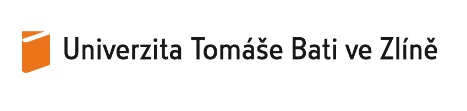 Sebehodnotící zpráva studijního programu/oboruNavazující magisterský studijní program/obor Univerzita Tomáše Bati ve Zlíně 05/2019Fakulta: Fakulta managementu a ekonomikyStudijní program: Ekonomika a management / studijní obor: Management ve zdravotnictví  Garant studijního programu/oboru: doc. Ing. Pavla Staňková, Ph.D.  Část 1.) Základní údaje o studijním oboru/programuPoznámky: Navazuje na indikátor A1 Zprávy o vnitřním hodnocení kvality vzdělávací, tvůrčí a s nimi souvisejících činností Univerzity Tomáše Bati ve Zlíně (dále jen „ZVH UTB“).Část 1a) Statistická část - počty studentů a absolventů SP/SOPoznámky: 1) Data k 31. 10. daného rokuNavazuje na indikátor A2 a A7 ZVH UTB.Část 2.) Výsledky šetření zpětné vazby2a) Hodnocení výuky ve studijním programu/oboru studentyPoznámka: Pro každý další typ hodnocení (typ 2 atd.) se vkládá nová tabulka.Navazuje na indikátor C1 ZVH UTB.2b) Hodnocení studia ve studijním programu/oboru studentyPoznámka: Pro každý další typ hodnocení (typ 2 atd.) se vkládá nová tabulka.  Navazuje na indikátor C2 ZVH UTB.2c) Hodnocení studia ve studijním programu/oboru absolventyPoznámka: Pro každý další typ hodnocení (typ 2 atd.) se vkládá nová tabulka.    Navazuje na indikátor D1 ZVH UTB.2d) Hodnocení studia ve studijním programu/oboru zaměstnavateliPoznámka: Pro každý další typ hodnocení (typ 2 atd.) se vkládá nová tabulka.    Navazuje na indikátor D2 ZVH UTB. Část 3.) Tvůrčí činnosti související se vzdělávací činnostíNavazuje na modul E. ZVH UTB.3a) Tvůrčí činnosti studentů Část 4.) Mezinárodní rozměr studijního programu/oboru  Poznámka: V případech výjezdů i příjezdů studentů se vykazují pobyty, jejichž celková délka trvání (tedy nikoliv pouze v průběhu daného kalendářního roku) byla delší než 2 týdny (14 dní). Započítávají se tak i pobyty, které započaly v předchozím roce. V mobilitách jsou uváděny všechny programy bez ohledu na zdroj financování.Část 5.) Výsledky hodnocení bakalářských/diplomových pracíPozn 1 Počet prací oboru MZD / počet vedoucích, kteří vedli alespoň 1 práci v daném oboru.5a) Realizovaná hodnocení bakalářských/diplomových prací Část 6.) Úspěšnost v přijímacím řízení Navazuje na indikátor D1 ZVH UTB.Pozn. V roce 2017/18 a 2018/19 probíhalo přijímací řízení dvoukolově.Část 7.) Neúspěšnost ve studiu a řádné ukončování studia  Navazuje na indikátor A9 ZVH UTB.7a) Míra řádného ukončování studia Navazuje na indikátor A7 ZVH UTB.Část 8.)  Nezaměstnanost absolventůNavazuje na indikátor A8 ZVH UTB.Část 9.)  Pedagogické, vědecké a technické zajištění studijního programu/oboruNavazuje na indikátor B2 a B4 ZVH UTB.Část 10.)  SWOT analýza studijního programu/oboruPoznámky: Proveďte shrnutí se zřetelem k bodům 1 až 9.Poznámky: Uveďte opatření k rozvoji SO/SP vzhledem k analýze v rámci části 10.)………………………..					………………………………………...Datum							Podpis garanta studijního programu/oboruNázev studijního programu/oboruEkonomika a management / Management ve zdravotnictvíTyp studijního programu/oboruMagisterský Profil studijního programu/oboruAkademický Forma studiaKombinovanáStandardní doba studia2 rokyJazyk výukyčeskýOblast/oblasti vzdělávání s uvedením jejich procentuálního podílu na výuce 70% Ekonomické obory, 30% Zdravotnické oboryDatum udělení akreditace, resp. poslední reakreditace7. 2. 2013Datum, ke kterému končí platnost akreditace 31. 7. 2021Garant/garanti studijního programu/oboru působící během platnosti akreditace (od-do) doc. Ing. Pavla Staňková, Ph.D.Webová stránka pracovištěfame.utb.czPočet studentů1)Počet studentů1)2014/20152015/20162016/20172017/20182018/2019StudiumPrezenční xxxxxStudiumKombinované 8894130151168StudiumCelkem8894130151168Počet absolventů     Počet absolventů     2014/20152015/20162016/20172017/20182018/2019StudiumPrezenční xxxxxStudiumKombinované 151725370StudiumCelkem151725370Výsledky studentské hodnocení výuky – hodnocení ze strany studentů v rámci indikátoru C1 ZVH UTB (hodnocení výuky prostřednictvím IS/STAG)Výsledky studentské hodnocení výuky – hodnocení ze strany studentů v rámci indikátoru C1 ZVH UTB (hodnocení výuky prostřednictvím IS/STAG)Rok/roky realizaceZimní semestr AR 2018/2019Předmět hodnocení(výsledky hodnocení studijních předmětů náležejících k hodnocenému studijnímu programu)Hodnocení kvality výuky na základě položek v systému IS/STAG: (1) Byl/a vyučující na výuku připraven/a? (2) Vysvětloval/a vyučující učivo jasně a srozumitelně? (3)  Objasňoval/a vyučující studentům to, co jim nebylo jasné? (4) Působil/a vyučující jako odborník na vyučovanou problematiku? (5) Vyvolával/a vyučující u studentů zájem o učivo a o samotný předmět? (6) Umožňoval/a vyučující studentům vyjadřovat jejich názory a diskutovat? (7) Doporučil/a (poskytl/a) vyučující studentům vhodné studijní materiály? (8) Měl předmět jasnou a ucelenou koncepci? (9) Byly jasně definovány požadavky pro úspěšné zakončení předmětu?Cílová skupina(např. všichni studenti, studenti v kombinované formě studia, studenti v určitém roce studia aj..)Studenti studijního oboru/programuZpůsob sběru dat(elektronická nebo listinná podoba)Modul hodnocení výuky prostřednictvím systému IS/STAGFrekvence sběru dat(jednou za semestr, jednou za akademický rok, jednorázový sběr aj.) 1x semestrNávratnost dotazníků23 % (v rámci Fakulty managementu a ekonomiky)Dostupnost výsledků hodnocení pro studenty a akademické pracovníky (popis způsobu sdílení a prezentace výsledků)Dostupnost výsledků hodnocení pro studenty a akademické pracovníky (popis způsobu sdílení a prezentace výsledků)Hodnocení výuky se uskutečnilo v závěru ZS 2018/2019 a bylo realizováno od 3. 12. 2018 do 31. 12. 2018. Ohledně možnosti zapojit se do hodnocení výuky byli studenti informování skrze IS/STAG a webové stránky UTB ve Zlíně. Fakulta managementu a ekonomiky využila pro propagaci také sociální sítě a letáky na budově U2. Pro technické usnadnění hodnocení výuky byla využita i mobilní aplikace vyvinutá Západočeskou univerzitou v Plzni.Výsledky hodnocení jsou sdíleny prostřednictvím několika zdrojů, zejména:Zpráva o vnitřním hodnocení kvality vzdělávací, tvůrčí a s nimi souvisejících činností Univerzity Tomáše Bati ve Zlíně – je klíčovým způsobem prezentace výsledků. Zpráva obsahuje samostatnou část C1 – Kvalita výuky, kde je popsán cíl indikátoru C1, model hodnocení kvality výuky, způsob získání dat a četnost realizace hodnocení. Na základě výsledků šetření jsou stanoveny cíle a s nimi spojená opatření. Výsledky jsou prezentovány v tabulkách a doplněny komentáři. Tato zpráva je dostupná všem zaměstnancům a studentům na adrese: https://www.utb.cz/mdocs-posts/zprava-o-vnitrnim-hodnoceni-kvality-vzdelavaci-tvurci-a-s-nimi-souvisejicich-cinnosti-utb-ve-zline/Prezentace „Hodnocení kvality výuky na UTB ve Zlíně ZS 2018/2019 – tento materiál byl prezentován na Kolegiu rektora dne 5. 2. 2019 a je také přílohou zápisu z Kolegia rektora ve formě ppt prezentace. Prezentace je dostupná všem pracovníkům v rámci vnitřního informačního systému na T:\ifame\dekanat\ZAPISY\Rektorat\2019.IS STAG – výsledky hodnocení kvality výuky ve studijním oboru studenty jsou dostupné také v rámci systému STAG, viz https://stag.utb.cz/portal/studium/kvalita-vyuky. Výsledky lze dohledat podle jednotlivých předmětů vyučovaných v rámci studijního oboru Management ve zdravotnictví s důrazem na hodnocení jednotlivých tvrzení (počet odpovědí, průměr, modus, medián, rozptyl, šikmost, špičatost, mutabilita a poměrná výběrová chyba), připomínky studentů a komentář k předmětu.Hodnocení výuky se uskutečnilo v závěru ZS 2018/2019 a bylo realizováno od 3. 12. 2018 do 31. 12. 2018. Ohledně možnosti zapojit se do hodnocení výuky byli studenti informování skrze IS/STAG a webové stránky UTB ve Zlíně. Fakulta managementu a ekonomiky využila pro propagaci také sociální sítě a letáky na budově U2. Pro technické usnadnění hodnocení výuky byla využita i mobilní aplikace vyvinutá Západočeskou univerzitou v Plzni.Výsledky hodnocení jsou sdíleny prostřednictvím několika zdrojů, zejména:Zpráva o vnitřním hodnocení kvality vzdělávací, tvůrčí a s nimi souvisejících činností Univerzity Tomáše Bati ve Zlíně – je klíčovým způsobem prezentace výsledků. Zpráva obsahuje samostatnou část C1 – Kvalita výuky, kde je popsán cíl indikátoru C1, model hodnocení kvality výuky, způsob získání dat a četnost realizace hodnocení. Na základě výsledků šetření jsou stanoveny cíle a s nimi spojená opatření. Výsledky jsou prezentovány v tabulkách a doplněny komentáři. Tato zpráva je dostupná všem zaměstnancům a studentům na adrese: https://www.utb.cz/mdocs-posts/zprava-o-vnitrnim-hodnoceni-kvality-vzdelavaci-tvurci-a-s-nimi-souvisejicich-cinnosti-utb-ve-zline/Prezentace „Hodnocení kvality výuky na UTB ve Zlíně ZS 2018/2019 – tento materiál byl prezentován na Kolegiu rektora dne 5. 2. 2019 a je také přílohou zápisu z Kolegia rektora ve formě ppt prezentace. Prezentace je dostupná všem pracovníkům v rámci vnitřního informačního systému na T:\ifame\dekanat\ZAPISY\Rektorat\2019.IS STAG – výsledky hodnocení kvality výuky ve studijním oboru studenty jsou dostupné také v rámci systému STAG, viz https://stag.utb.cz/portal/studium/kvalita-vyuky. Výsledky lze dohledat podle jednotlivých předmětů vyučovaných v rámci studijního oboru Management ve zdravotnictví s důrazem na hodnocení jednotlivých tvrzení (počet odpovědí, průměr, modus, medián, rozptyl, šikmost, špičatost, mutabilita a poměrná výběrová chyba), připomínky studentů a komentář k předmětu.Procedura projednávání výsledků (popis procesů zpětné vazby)Procedura projednávání výsledků (popis procesů zpětné vazby)Zpětná vazba při projednávání výsledků hodnocení kvality výuky ze strany studentů v rámci indikátoru C1 probíhá následujícím způsobem: Výsledky hodnocení výuky ve studijním programu/oboru studenty jsou zpracovány do souhrnné zprávy, která je publikována jako samostatná součást Zprávy o vnitřním hodnocení kvality vzdělávací, tvůrčí a s nimi souvisejících činností. Tato zpráva je dostupná všem zaměstnancům a studentům na adrese: https://www.utb.cz/mdocs-posts/zprava-o-vnitrnim-hodnoceni-kvality-vzdelavaci-tvurci-a-s-nimi-souvisejicich-cinnosti-utb-ve-zline/.Výsledky hodnocení výuky ve studijním programu/oboru studenty jsou prezentovány na Kolegiu rektora. Prezentace je také přílohou zápisu z kolegia děkana a je dostupná všem pracovníkům v rámci vnitřního informačního systému na T:\ifame\dekanat\ZAPISY\Rektorat\2019Výsledky hodnocení výuky ve studijním programu/oboru studenty jsou projednávány řediteli ústavů s jednotlivými akademickými pracovníky.Výsledky hodnocení výuky ve studijním programu/oboru studenty jsou zohledněny v rámci procesů ve vzdělávací činnosti.Vyučující má právo zveřejnit své vyjádření k výsledkům nebo ke slovním vyjádřením, která se ho týkají, a to prostřednictvím systému IS STAG.Zpětná vazba při projednávání výsledků hodnocení kvality výuky ze strany studentů v rámci indikátoru C1 probíhá následujícím způsobem: Výsledky hodnocení výuky ve studijním programu/oboru studenty jsou zpracovány do souhrnné zprávy, která je publikována jako samostatná součást Zprávy o vnitřním hodnocení kvality vzdělávací, tvůrčí a s nimi souvisejících činností. Tato zpráva je dostupná všem zaměstnancům a studentům na adrese: https://www.utb.cz/mdocs-posts/zprava-o-vnitrnim-hodnoceni-kvality-vzdelavaci-tvurci-a-s-nimi-souvisejicich-cinnosti-utb-ve-zline/.Výsledky hodnocení výuky ve studijním programu/oboru studenty jsou prezentovány na Kolegiu rektora. Prezentace je také přílohou zápisu z kolegia děkana a je dostupná všem pracovníkům v rámci vnitřního informačního systému na T:\ifame\dekanat\ZAPISY\Rektorat\2019Výsledky hodnocení výuky ve studijním programu/oboru studenty jsou projednávány řediteli ústavů s jednotlivými akademickými pracovníky.Výsledky hodnocení výuky ve studijním programu/oboru studenty jsou zohledněny v rámci procesů ve vzdělávací činnosti.Vyučující má právo zveřejnit své vyjádření k výsledkům nebo ke slovním vyjádřením, která se ho týkají, a to prostřednictvím systému IS STAG.Zohlednění výsledků ve vzdělávací činnosti(popis toho, jaké byly zjištěné nedostatky, jaká byla přijatá nápravná opatření při zjištění nedostatků, jak byla účinná)Zohlednění výsledků ve vzdělávací činnosti(popis toho, jaké byly zjištěné nedostatky, jaká byla přijatá nápravná opatření při zjištění nedostatků, jak byla účinná)Nezbytným opatřením pro zvyšování kvality výuky v oboru Management ve zdravotnictví je nastavení pozice garanta SO/SP a přidělení relevantních práv v systému IS STAG tak, aby měl možnost kontrolovat všechny předměty, které jsou součástí garantovaného oboru. Je nutná také spolupráce s řediteli ústavů a společné projednávání výsledků hodnocení studentů s garanty jednotlivých předmětů a přednášejícími.Výsledky kvality výuky ze strany studentů za zimní semestr akademického roku 2018/2019 v rámci indikátoru C1 jsou velmi pozitivní, většinou hodnotí studenti jednotlivé faktory nadprůměrným bodovým hodnocením, přičemž se negativní hodnocení či návrhy na zlepšení objevují jen výjimečně. Jednou z oblastí, kterou studenti studijního oboru Management ve zdravotnictví připomínkují, je nedostatečná dotace na výuku předmětů ekonomického zaměření, tzn. makroekonomie a mikroekonomie. Tato situace je dána zejména strukturou studentů daného oborů. Výuka magisterského studijního oboru Management ve zdravotnictví probíhá aktuálně pouze v kombinované formě studia, přičemž jsou studenti až na výjimky absolventy zdravotnicky zaměřených bakalářských studijních programů, tedy bez základů ekonomického vzdělání. Z toho důvodu byl pro studenty zaveden předmět Základy ekonomie, který měl dorovnávat znalosti, které studenti neměli možnost získat studiem na bakalářském studijním programu. I přesto je úspěšnost Makroekonomie II a Mikroekonomie II stále nízká. V nově připravené akreditaci byla tato skutečnost zohledněna přípravou nově koncipovaných předmětů Ekonomie I a Ekonomie II, jejichž obsah odráží skutečnost nižších vstupních znalostí studentů bez toho, aby došlo ke snížení kvality výstupních znalostí studentů.Další oblast připomínek se týkala nevyhovujícího prostředí výuky, zejména nedostatečné kapacity přednáškových místností. Tato situace byla způsobena zejména tím, že v zimním semestru akademického roku 2018/2019 byla uzavřena jak aula, tak Wichterleho sál na budově U2, které fakulta běžně pro výuku používá. Plánovaná rekonstrukce aktuálně sice dočasně omezí výukové možnosti, avšak do budoucna přinese kvalitnější studijní prostředí s dostatečnou kapacitou.Nezbytným opatřením pro zvyšování kvality výuky v oboru Management ve zdravotnictví je nastavení pozice garanta SO/SP a přidělení relevantních práv v systému IS STAG tak, aby měl možnost kontrolovat všechny předměty, které jsou součástí garantovaného oboru. Je nutná také spolupráce s řediteli ústavů a společné projednávání výsledků hodnocení studentů s garanty jednotlivých předmětů a přednášejícími.Výsledky kvality výuky ze strany studentů za zimní semestr akademického roku 2018/2019 v rámci indikátoru C1 jsou velmi pozitivní, většinou hodnotí studenti jednotlivé faktory nadprůměrným bodovým hodnocením, přičemž se negativní hodnocení či návrhy na zlepšení objevují jen výjimečně. Jednou z oblastí, kterou studenti studijního oboru Management ve zdravotnictví připomínkují, je nedostatečná dotace na výuku předmětů ekonomického zaměření, tzn. makroekonomie a mikroekonomie. Tato situace je dána zejména strukturou studentů daného oborů. Výuka magisterského studijního oboru Management ve zdravotnictví probíhá aktuálně pouze v kombinované formě studia, přičemž jsou studenti až na výjimky absolventy zdravotnicky zaměřených bakalářských studijních programů, tedy bez základů ekonomického vzdělání. Z toho důvodu byl pro studenty zaveden předmět Základy ekonomie, který měl dorovnávat znalosti, které studenti neměli možnost získat studiem na bakalářském studijním programu. I přesto je úspěšnost Makroekonomie II a Mikroekonomie II stále nízká. V nově připravené akreditaci byla tato skutečnost zohledněna přípravou nově koncipovaných předmětů Ekonomie I a Ekonomie II, jejichž obsah odráží skutečnost nižších vstupních znalostí studentů bez toho, aby došlo ke snížení kvality výstupních znalostí studentů.Další oblast připomínek se týkala nevyhovujícího prostředí výuky, zejména nedostatečné kapacity přednáškových místností. Tato situace byla způsobena zejména tím, že v zimním semestru akademického roku 2018/2019 byla uzavřena jak aula, tak Wichterleho sál na budově U2, které fakulta běžně pro výuku používá. Plánovaná rekonstrukce aktuálně sice dočasně omezí výukové možnosti, avšak do budoucna přinese kvalitnější studijní prostředí s dostatečnou kapacitou.Studentské hodnocení – Fakultní hodnocení ze strany studentů v rámci v rámci indikátoru C2 ZVH UTB (hodnocení kvality studia v jednotlivých studijních programech/oborech)Studentské hodnocení – Fakultní hodnocení ze strany studentů v rámci v rámci indikátoru C2 ZVH UTB (hodnocení kvality studia v jednotlivých studijních programech/oborech)Rok/roky realizace(v období 2015 až 2018)2018Předmět hodnocení(např. studijní plány, celková spokojenost se studijním programem či oborem, infrastruktura, služby aj..)Celkové hodnocení kvality studijního prostředí, které zahrnuje oblasti (1) vzdělávání a podpora studentů, (2) studijní prostředí, (3) participace studentů, (4) stimulace a soudržnost, (5) Relevance pro trh práce, (6) mobilitní příležitosti, (7) hodnocení, (8) výstupy učení, (9) očekávání, spokojenost a motivaceCílová skupina(např. všichni studenti, studenti v prezenční formě studia, studenti druhého ročníku aj..)Všichni studenti daného studijního programu/oboru Způsob sběru dat(elektronická nebo listinná podoba)Elektronická forma dotazníku prostřednictvím emailu studentům daného studijního programu/oboru. Frekvence sběru dat   (jednou za semestr, jednou za akademický rok, jednorázový sběr aj.) 1x tři rokyNávratnost dotazníků26 % (dle dostupných informací za celou UTB)Dostupnost výsledků hodnocení pro akademické pracovníky a veřejnost (popis způsobu sdílení a prezentace výsledků, např. souhrnná zpráva)Dostupnost výsledků hodnocení pro akademické pracovníky a veřejnost (popis způsobu sdílení a prezentace výsledků, např. souhrnná zpráva)Poslední šetření zaměřené na kvalitu studia ve studijním programu/oboru studenty se uskutečnilo v únoru 2018 a zúčastnilo se ho 1 237 studentů UTB ve Zlíně, což činí 26 % účast na hodnocení. Výsledky hodnocení jsou sdíleny prostřednictvím několika zdrojů, zejména:Zpráva o vnitřním hodnocení kvality vzdělávací, tvůrčí a s nimi souvisejících činností Univerzity Tomáše Bati ve Zlíně – je hlavním způsobem prezentace výsledků. Zpráva obsahuje samostatnou část C2 – Kvalita studia ve studijním oboru, kde je popsán cíl indikátoru C2, způsob získání dat a četnost hodnocení. Na základě výsledků šetření jsou stanoveny cíle a s nimi spojená opatření. Výsledky jsou prezentovány v tabulkách a doplněny komentáři. Tato zpráva je dostupná všem zaměstnancům na adrese: https://www.utb.cz/mdocs-posts/zprava-o-vnitrnim-hodnoceni-kvality-vzdelavaci-tvurci-a-s-nimi-souvisejicich-cinnosti-utb-ve-zline/Prezentace „Výsledky hodnocení UTB ve Zlíně: Šetření zpětné vazby“ – tento materiál byl prezentován na Kolegiu rektora dne 15. 5. 2018 a je také přílohou zápisu z Kolegia rektora ve formě ppt prezentace, která obsahuje samostatnou část Modul C. Hodnocení studia – vnitřní zákazníci - C2:hodnocení studia ve Studijní oboru – studenti. Prezentace je dostupná všem pracovníkům v rámci vnitřního informačního systému na T:\ifame\dekanat\ZAPISY\Rektorat\2018.Poslední šetření zaměřené na kvalitu studia ve studijním programu/oboru studenty se uskutečnilo v únoru 2018 a zúčastnilo se ho 1 237 studentů UTB ve Zlíně, což činí 26 % účast na hodnocení. Výsledky hodnocení jsou sdíleny prostřednictvím několika zdrojů, zejména:Zpráva o vnitřním hodnocení kvality vzdělávací, tvůrčí a s nimi souvisejících činností Univerzity Tomáše Bati ve Zlíně – je hlavním způsobem prezentace výsledků. Zpráva obsahuje samostatnou část C2 – Kvalita studia ve studijním oboru, kde je popsán cíl indikátoru C2, způsob získání dat a četnost hodnocení. Na základě výsledků šetření jsou stanoveny cíle a s nimi spojená opatření. Výsledky jsou prezentovány v tabulkách a doplněny komentáři. Tato zpráva je dostupná všem zaměstnancům na adrese: https://www.utb.cz/mdocs-posts/zprava-o-vnitrnim-hodnoceni-kvality-vzdelavaci-tvurci-a-s-nimi-souvisejicich-cinnosti-utb-ve-zline/Prezentace „Výsledky hodnocení UTB ve Zlíně: Šetření zpětné vazby“ – tento materiál byl prezentován na Kolegiu rektora dne 15. 5. 2018 a je také přílohou zápisu z Kolegia rektora ve formě ppt prezentace, která obsahuje samostatnou část Modul C. Hodnocení studia – vnitřní zákazníci - C2:hodnocení studia ve Studijní oboru – studenti. Prezentace je dostupná všem pracovníkům v rámci vnitřního informačního systému na T:\ifame\dekanat\ZAPISY\Rektorat\2018.Procedura projednávání výsledků (popis procesů zpětné vazby)Procedura projednávání výsledků (popis procesů zpětné vazby)Zpětná vazba při projednávání výsledků hodnocení kvality studia v jednotlivých studijních programech/oborech v rámci indikátoru C2 probíhá následujícím způsobem: Výsledky hodnocení kvality studia ve studijním programu/oboru studenty jsou zpracovány do souhrnné zprávy, která je publikována jako samostatná součást Zprávy o vnitřním hodnocení kvality vzdělávací, tvůrčí a s nimi souvisejících činností. Tato zpráva je dostupná všem zaměstnancům a studentům na adrese: https://www.utb.cz/mdocs-posts/zprava-o-vnitrnim-hodnoceni-kvality-vzdelavaci-tvurci-a-s-nimi-souvisejicich-cinnosti-utb-ve-zline/.Výsledky hodnocení kvality studia ve studijním programu/oboru studenty jsou prezentovány na Kolegiu rektora. Prezentace je také přílohou zápisu z kolegia děkana a je dostupná všem pracovníkům v rámci vnitřního informačního systému na T:\ifame\dekanat\ZAPISY\Rektorat\2018.Výsledky hodnocení kvality studia ve studijním programu/oboru studenty, které se týkají Fakulty managementu a ekonomiky, jsou projednávány na Kolegiu děkana Fakulty managementu a ekonomiky.Výsledky hodnocení kvality studia ve studijním programu/oboru studenty jsou dále projednávány Akademickým senátem UTB ve Zlíně, Radou pro vnitřní hodnocení UTB ve Zlíně a Vědeckou radou UTB ve Zlíně.Zpětná vazba při projednávání výsledků hodnocení kvality studia v jednotlivých studijních programech/oborech v rámci indikátoru C2 probíhá následujícím způsobem: Výsledky hodnocení kvality studia ve studijním programu/oboru studenty jsou zpracovány do souhrnné zprávy, která je publikována jako samostatná součást Zprávy o vnitřním hodnocení kvality vzdělávací, tvůrčí a s nimi souvisejících činností. Tato zpráva je dostupná všem zaměstnancům a studentům na adrese: https://www.utb.cz/mdocs-posts/zprava-o-vnitrnim-hodnoceni-kvality-vzdelavaci-tvurci-a-s-nimi-souvisejicich-cinnosti-utb-ve-zline/.Výsledky hodnocení kvality studia ve studijním programu/oboru studenty jsou prezentovány na Kolegiu rektora. Prezentace je také přílohou zápisu z kolegia děkana a je dostupná všem pracovníkům v rámci vnitřního informačního systému na T:\ifame\dekanat\ZAPISY\Rektorat\2018.Výsledky hodnocení kvality studia ve studijním programu/oboru studenty, které se týkají Fakulty managementu a ekonomiky, jsou projednávány na Kolegiu děkana Fakulty managementu a ekonomiky.Výsledky hodnocení kvality studia ve studijním programu/oboru studenty jsou dále projednávány Akademickým senátem UTB ve Zlíně, Radou pro vnitřní hodnocení UTB ve Zlíně a Vědeckou radou UTB ve Zlíně.Zohlednění výsledků ve vzdělávací činnosti(popis toho, jaké byly zjištěné nedostatky, jaká byla přijatá nápravná opatření při zjištění nedostatků, jak byla účinná)Zohlednění výsledků ve vzdělávací činnosti(popis toho, jaké byly zjištěné nedostatky, jaká byla přijatá nápravná opatření při zjištění nedostatků, jak byla účinná)Vzhledem k tomu, že nejsou k dispozici data za jednotlivé programy ani obory, ale pouze za celou Fakultu managementu a ekonomiky, lze vyvodit pouze rámcová opatření pro kvalitu studia ve studijním oboru Management ve zdravotnictví:Z hlediska oblasti Vzdělávání a podpora studentů (1) byla hodnocena kvalita studia na Fakultě managementu a ekonomiky stejně jako na celé univerzitě, nejlepšího hodnocení bylo dosaženo v oblasti provázanost obsahu výuky se studijním plánem a schopnost pedagogů vysvětlovat složitou učební látku.Studijní prostředí na FaME (2) bylo studenty hodnoceno pozitivně, studenti oceňují zejména knihovnu a knihovní služby, velikost studijních skupin v rámci studijního programu a úroveň počítačového vybavení a další IT služby. Tyto výsledky určitě zohledňuje také skutečnost, že zvýšení kvality studijního prostředí bylo podpořeno projektem č. CZ.02.2.67/0.0/0.0/16_016/0002536 - GEPOS – Generální rekonstrukce poslucháren A, B, objekt U2 a od září 2018 je v těchto moderních posluchárnách realizována mimo jiné i výuka předmětů studijního oboru Management ve zdravotnictví.Participace studentů na kvalitě výuky (3) byla studenty Fakulty managementu a ekonomiky hodnocena hůře než ostatní kritéria. Všechny tři položky, tzn. možnost studentů ovlivňovat obsah a formy výuky; způsob, jak se pracuje s kritikou a připomínkami studentů; vliv studentů na chod univerzity jsou hodnoceny mírně nadprůměrně, avšak pouze průměrnými hodnotami mezi 2,6 a 2,8, a to je mírně horší hodnocení než mají ostatní fakulty Univerzity Tomáše Bati ve Zlíně. Zde je nezbytná a důležitá pozice garanta studijního programu/oboru, který musí účelně pracovat s kritikou a připomínkami studentů a zapojovat studenty více do činností umožňujících aktivitní participaci na zvyšování kvality výuky.Faktory Stimulace a soudržnost (4) a Relevance pro trh práce (5) byly hodnoceny rovněž nadprůměrně, přičemž pod bodové hodnocení 3 byla hodnocena pouze položka „Studium umožnilo dostatečnou praxi“. I když není jisté, zda toto hodnocení platí také pro obor Management ve zdravotnictví, zohledňuje tento aspekt povinný předmět Příprava diplomové práce a odborná diplomová praxe. Délka praxe je stanovena minimálně na 80 hodin a náplň praxe musí být v souladu s profilem absolventa studijního oboru Management ve zdravotnictví.Mobilitní příležitosti (6) jsou, vzhledem k průměru na UTB, hodnoceny studenty Fakulty managementu a ekonomiky mírně horším bodovým skórem. V akademickém roce 2018/2019 mělo několik studentů oboru Management ve zdravotnictví zájem o výjezd na pracovní stáž, ale bohužel se dosud žádný výjezd neuskutečnil. Je to způsobeno zejména tím, že obor má pouze kombinovanou formu studia, většina studentů je zaměstnána a tudíž je velmi náročné propojit pracovní povinnosti se studiem a zahraniční mobilitou. Nápravné opatření pro obor Management ve zdravotnictví je v souladu s nápravným opatřením pro realizaci cíle č. 3 v rámci ukazatele C2, a to provést analýzu nabídky a poptávky mobilit pro obor Management ve zdravotnictví a na základě výsledků analýzy optimalizovat nabídku specifickou pro tento obor. Faktory Hodnocení (7) a Očekávání, spokojenost a motivace (9) jsou při srovnání hodnocení za celou univerzitu hodnoceny stejně.Za zmínku stojí hodnocení faktorů zaměřených na výstupy učení (8), kdy je hůře hodnocena položka „Studium umožnilo získat vlastní zkušenosti s výzkumem“. Pro větší zapojení studentů studijního oboru Management ve zdravotnictví do výzkumné činnosti by pomohla větší podpora angažovanosti akademických pracovníků, aby zapojovali studenty nejen do výzkumu v rámci projektů, ale připravovali také společné projekty Interní grantové agentury a výzkumy v rámci SVOČ.Vzhledem k tomu, že nejsou k dispozici data za jednotlivé programy ani obory, ale pouze za celou Fakultu managementu a ekonomiky, lze vyvodit pouze rámcová opatření pro kvalitu studia ve studijním oboru Management ve zdravotnictví:Z hlediska oblasti Vzdělávání a podpora studentů (1) byla hodnocena kvalita studia na Fakultě managementu a ekonomiky stejně jako na celé univerzitě, nejlepšího hodnocení bylo dosaženo v oblasti provázanost obsahu výuky se studijním plánem a schopnost pedagogů vysvětlovat složitou učební látku.Studijní prostředí na FaME (2) bylo studenty hodnoceno pozitivně, studenti oceňují zejména knihovnu a knihovní služby, velikost studijních skupin v rámci studijního programu a úroveň počítačového vybavení a další IT služby. Tyto výsledky určitě zohledňuje také skutečnost, že zvýšení kvality studijního prostředí bylo podpořeno projektem č. CZ.02.2.67/0.0/0.0/16_016/0002536 - GEPOS – Generální rekonstrukce poslucháren A, B, objekt U2 a od září 2018 je v těchto moderních posluchárnách realizována mimo jiné i výuka předmětů studijního oboru Management ve zdravotnictví.Participace studentů na kvalitě výuky (3) byla studenty Fakulty managementu a ekonomiky hodnocena hůře než ostatní kritéria. Všechny tři položky, tzn. možnost studentů ovlivňovat obsah a formy výuky; způsob, jak se pracuje s kritikou a připomínkami studentů; vliv studentů na chod univerzity jsou hodnoceny mírně nadprůměrně, avšak pouze průměrnými hodnotami mezi 2,6 a 2,8, a to je mírně horší hodnocení než mají ostatní fakulty Univerzity Tomáše Bati ve Zlíně. Zde je nezbytná a důležitá pozice garanta studijního programu/oboru, který musí účelně pracovat s kritikou a připomínkami studentů a zapojovat studenty více do činností umožňujících aktivitní participaci na zvyšování kvality výuky.Faktory Stimulace a soudržnost (4) a Relevance pro trh práce (5) byly hodnoceny rovněž nadprůměrně, přičemž pod bodové hodnocení 3 byla hodnocena pouze položka „Studium umožnilo dostatečnou praxi“. I když není jisté, zda toto hodnocení platí také pro obor Management ve zdravotnictví, zohledňuje tento aspekt povinný předmět Příprava diplomové práce a odborná diplomová praxe. Délka praxe je stanovena minimálně na 80 hodin a náplň praxe musí být v souladu s profilem absolventa studijního oboru Management ve zdravotnictví.Mobilitní příležitosti (6) jsou, vzhledem k průměru na UTB, hodnoceny studenty Fakulty managementu a ekonomiky mírně horším bodovým skórem. V akademickém roce 2018/2019 mělo několik studentů oboru Management ve zdravotnictví zájem o výjezd na pracovní stáž, ale bohužel se dosud žádný výjezd neuskutečnil. Je to způsobeno zejména tím, že obor má pouze kombinovanou formu studia, většina studentů je zaměstnána a tudíž je velmi náročné propojit pracovní povinnosti se studiem a zahraniční mobilitou. Nápravné opatření pro obor Management ve zdravotnictví je v souladu s nápravným opatřením pro realizaci cíle č. 3 v rámci ukazatele C2, a to provést analýzu nabídky a poptávky mobilit pro obor Management ve zdravotnictví a na základě výsledků analýzy optimalizovat nabídku specifickou pro tento obor. Faktory Hodnocení (7) a Očekávání, spokojenost a motivace (9) jsou při srovnání hodnocení za celou univerzitu hodnoceny stejně.Za zmínku stojí hodnocení faktorů zaměřených na výstupy učení (8), kdy je hůře hodnocena položka „Studium umožnilo získat vlastní zkušenosti s výzkumem“. Pro větší zapojení studentů studijního oboru Management ve zdravotnictví do výzkumné činnosti by pomohla větší podpora angažovanosti akademických pracovníků, aby zapojovali studenty nejen do výzkumu v rámci projektů, ale připravovali také společné projekty Interní grantové agentury a výzkumy v rámci SVOČ.Absolventské hodnocení – Fakultní hodnocení ze strany absolventů v rámci modulu D1 ZVH UTBAbsolventské hodnocení – Fakultní hodnocení ze strany absolventů v rámci modulu D1 ZVH UTBRok/roky realizace(v období 2015 až 2018)2018Předmět hodnocení(např. studijní plány, celková spokojenost se studijním programem či oborem, infrastruktura, služby aj..)Celkové hodnocení kvality studijního prostředí, které zahrnuje oblasti (1) vzdělávání a podpora studentů, (2) studijní prostředí, (3) participace studentů, (4) stimulace a soudržnost, (5) Relevance pro trh práce, (6) mobilitní příležitosti, (7) hodnocení, (8) výstupy učení, (9) očekávání, spokojenost a motivaceCílová skupina(např. všichni absolventi, absolventi v prezenční formě studia, absolventi po 2 letech od promoce aj..)Absolventské ročníky, které se nacházejí již nejméně tři roky na trhu práce (mimo vzdělávací prostředí UTB ve Zlíně) a mají tudíž možnost kriticky zhodnotit úroveň svého vzdělávání v konfrontaci s trhem práce a pracovním životem.Způsob sběru dat(elektronická nebo listinná podoba)Elektronická forma dotazníku prostřednictvím emailu absolventům ročníků 2011, 2012, 2013 a 2014 daného studijního programu/oboru. Frekvence sběru dat   (jednou za semestr, jednou za akademický rok, jednorázový sběr aj.) 1x tři rokyNávratnost dotazníků20 % (dle dostupných informací za celou UTB)Dostupnost výsledků hodnocení pro akademické pracovníky a veřejnost (popis způsobu sdílení a prezentace výsledků, např. souhrnná zpráva)Dostupnost výsledků hodnocení pro akademické pracovníky a veřejnost (popis způsobu sdílení a prezentace výsledků, např. souhrnná zpráva)Poslední šetření zaměřené na kvalitu studia ve studijním oboru absolventy Univerzity Tomáše Bati ve Zlíně se uskutečnilo v lednu 2018. Do tohoto výzkumného šetření byly zařazeny absolventské ročníky 2011, 2012, 2013 a 2014, které byly osloveny prostřednictvím emailových kontaktů. Byl jim zaslán průvodní dopis s odkazem na elektronickou formu dotazníku v systému Formsite. Z celkového počtu 10 880 absolventů v těchto ročnících na celé UTB byla získána zpětná vazba od 2 182, což činí 20 % základního souboru.Výsledky hodnocení jsou sdíleny prostřednictvím několika zdrojů, zejména:Zpráva o vnitřním hodnocení kvality vzdělávací, tvůrčí a s nimi souvisejících činností Univerzity Tomáše Bati ve Zlíně – je hlavním způsobem prezentace výsledků. Zpráva obsahuje samostatnou část D1 – Kvalita studia ve studijním oboru - absolventi, kde je popsán cíl indikátoru D1, způsob získání dat a četnost hodnocení. Na základě výsledků šetření jsou stanoveny cíle a s nimi spojená opatření. Výsledky jsou prezentovány v tabulkách a doplněny komentáři. Tato zpráva je dostupná všem zaměstnancům na adrese: https://www.utb.cz/mdocs-posts/zprava-o-vnitrnim-hodnoceni-kvality-vzdelavaci-tvurci-a-s-nimi-souvisejicich-cinnosti-utb-ve-zline/Prezentace „Absolvent 2018“ – tento materiál byl prezentován na Kolegiu rektora dne 19. března 2019 a je také přílohou zápisu z Kolegia rektora ve formě prezentace. Prezentace je dostupná všem pracovníkům v rámci vnitřního informačního systému na T:\ifame\dekanat\ZAPISY\Rektorat\2019.Prezentace „Výsledky hodnocení UTB ve Zlíně: Šetření zpětné vazby“ – tento materiál byl prezentován na Kolegiu rektora dne 15. 5. 2018 a je také přílohou zápisu z Kolegia rektora ve formě ppt prezentace, která obsahuje samostatnou část Modul D. Hodnocení studia – vnější zákazníci - D1 - Hodnocení Studijních oborů ze strany absolventů. Prezentace je dostupná všem pracovníkům v rámci vnitřního informačního systému na T:\ifame\dekanat\ZAPISY\Rektorat\2018Poslední šetření zaměřené na kvalitu studia ve studijním oboru absolventy Univerzity Tomáše Bati ve Zlíně se uskutečnilo v lednu 2018. Do tohoto výzkumného šetření byly zařazeny absolventské ročníky 2011, 2012, 2013 a 2014, které byly osloveny prostřednictvím emailových kontaktů. Byl jim zaslán průvodní dopis s odkazem na elektronickou formu dotazníku v systému Formsite. Z celkového počtu 10 880 absolventů v těchto ročnících na celé UTB byla získána zpětná vazba od 2 182, což činí 20 % základního souboru.Výsledky hodnocení jsou sdíleny prostřednictvím několika zdrojů, zejména:Zpráva o vnitřním hodnocení kvality vzdělávací, tvůrčí a s nimi souvisejících činností Univerzity Tomáše Bati ve Zlíně – je hlavním způsobem prezentace výsledků. Zpráva obsahuje samostatnou část D1 – Kvalita studia ve studijním oboru - absolventi, kde je popsán cíl indikátoru D1, způsob získání dat a četnost hodnocení. Na základě výsledků šetření jsou stanoveny cíle a s nimi spojená opatření. Výsledky jsou prezentovány v tabulkách a doplněny komentáři. Tato zpráva je dostupná všem zaměstnancům na adrese: https://www.utb.cz/mdocs-posts/zprava-o-vnitrnim-hodnoceni-kvality-vzdelavaci-tvurci-a-s-nimi-souvisejicich-cinnosti-utb-ve-zline/Prezentace „Absolvent 2018“ – tento materiál byl prezentován na Kolegiu rektora dne 19. března 2019 a je také přílohou zápisu z Kolegia rektora ve formě prezentace. Prezentace je dostupná všem pracovníkům v rámci vnitřního informačního systému na T:\ifame\dekanat\ZAPISY\Rektorat\2019.Prezentace „Výsledky hodnocení UTB ve Zlíně: Šetření zpětné vazby“ – tento materiál byl prezentován na Kolegiu rektora dne 15. 5. 2018 a je také přílohou zápisu z Kolegia rektora ve formě ppt prezentace, která obsahuje samostatnou část Modul D. Hodnocení studia – vnější zákazníci - D1 - Hodnocení Studijních oborů ze strany absolventů. Prezentace je dostupná všem pracovníkům v rámci vnitřního informačního systému na T:\ifame\dekanat\ZAPISY\Rektorat\2018Procedura projednávání výsledků (popis procesů zpětné vazby)Procedura projednávání výsledků (popis procesů zpětné vazby)Zpětná vazba při projednávání výsledků hodnocení kvality studia v jednotlivých studijních programech/oborech absolventy v rámci indikátoru D1 probíhá následujícím způsobem: Výsledky hodnocení kvality studia ve studijním programu/oboru absolventy jsou zpracovány do souhrnné zprávy, která je publikována jako samostatná součást Zprávy o vnitřním hodnocení kvality vzdělávací, tvůrčí a s nimi souvisejících činností. Tato zpráva je dostupná všem zaměstnancům a studentům na adrese: https://www.utb.cz/mdocs-posts/zprava-o-vnitrnim-hodnoceni-kvality-vzdelavaci-tvurci-a-s-nimi-souvisejicich-cinnosti-utb-ve-zline/.Výsledky hodnocení kvality studia ve studijním programu/oboru absolventy jsou prezentovány na Kolegiu rektora. Prezentace je také přílohou zápisu z kolegia děkana a je dostupná všem pracovníkům v rámci vnitřního informačního systému na T:\ifame\dekanat\ZAPISY\Rektorat\2018 a T:\ifame\dekanat\ZAPISY\Rektorat\2019.Výsledky hodnocení kvality studia ve studijním programu/oboru absolventy, které se týkají Fakulty managementu a ekonomiky, jsou projednávány na Kolegiu děkana Fakulty managementu a ekonomiky.Výsledky hodnocení kvality studia ve studijním programu/oboru absolventy jsou dále projednávány Akademickým senátem UTB ve Zlíně, Radou pro vnitřní hodnocení UTB ve Zlíně, Vědeckou radou UTB ve Zlíně.Zpětná vazba při projednávání výsledků hodnocení kvality studia v jednotlivých studijních programech/oborech absolventy v rámci indikátoru D1 probíhá následujícím způsobem: Výsledky hodnocení kvality studia ve studijním programu/oboru absolventy jsou zpracovány do souhrnné zprávy, která je publikována jako samostatná součást Zprávy o vnitřním hodnocení kvality vzdělávací, tvůrčí a s nimi souvisejících činností. Tato zpráva je dostupná všem zaměstnancům a studentům na adrese: https://www.utb.cz/mdocs-posts/zprava-o-vnitrnim-hodnoceni-kvality-vzdelavaci-tvurci-a-s-nimi-souvisejicich-cinnosti-utb-ve-zline/.Výsledky hodnocení kvality studia ve studijním programu/oboru absolventy jsou prezentovány na Kolegiu rektora. Prezentace je také přílohou zápisu z kolegia děkana a je dostupná všem pracovníkům v rámci vnitřního informačního systému na T:\ifame\dekanat\ZAPISY\Rektorat\2018 a T:\ifame\dekanat\ZAPISY\Rektorat\2019.Výsledky hodnocení kvality studia ve studijním programu/oboru absolventy, které se týkají Fakulty managementu a ekonomiky, jsou projednávány na Kolegiu děkana Fakulty managementu a ekonomiky.Výsledky hodnocení kvality studia ve studijním programu/oboru absolventy jsou dále projednávány Akademickým senátem UTB ve Zlíně, Radou pro vnitřní hodnocení UTB ve Zlíně, Vědeckou radou UTB ve Zlíně.Zohlednění výsledků ve vzdělávací činnosti(popis toho, jaké byly zjištěné nedostatky, jaká byla přijatá nápravná opatření při zjištění nedostatků, jak byla účinná)Zohlednění výsledků ve vzdělávací činnosti(popis toho, jaké byly zjištěné nedostatky, jaká byla přijatá nápravná opatření při zjištění nedostatků, jak byla účinná)Vzhledem k tomu, že také pro hodnocení indikátoru D1 nejsou k dispozici data za jednotlivé programy ani obory, ale pouze za celou Fakultu managementu a ekonomiky, lze vyvodit pouze rámcová opatření pro kvalitu studia ve studijním oboru Management ve zdravotnictví:Jak uvádí Zpráva o vnitřním hodnocení kvality vzdělávací, tvůrčí a s nimi souvisejících činností Univerzity Tomáše Bati ve Zlíně, absolventi Fakulty managementu a ekonomiky jsou se svým studiem na UTB ve Zlíně spokojeni, jejich očekávání ohledně studia se naplnila a studovaný studijní program by doporučili druhým. V tomto ohledu vykazují absolventi vyšší míru spokojenosti než stávající studenti UTB ve Zlíně. V průměru je jejich hodnocení vyšší o 0,4 až 0,7 bodu.V žádné ze sledovaných položek nebyla Fakulta managementu a ekonomiky, stejně jako celá UTB ve Zlíně, hodnocena jako podprůměrná. Nejvyšší míru spokojenosti absolventi vykazují vzhledem ke studijnímu prostředí (2), které je hodnoceno nadmíru pozitivně (na FaME dokonce lépe, než je průměr na celé UTB ve Zlíně).Stejně jako u hodnocení studentů, tak i absolventi hodnotili z předem definovaných faktorů nejhůře participaci studentů na kvalitě výuky (3), kde byly všechny tři položky hodnoceny mírně horší hodnotou než je průměrná hodnota na celé UTB ve Zlíně. Nezbytným opatřením na FaME musí být aktivity směřující k dosažení cíle č. 3 – zvýšit participaci studentů na systému hodnocení a vzdělávací činnosti na UTB ve Zlíně. Z tohoto hlediska by bylo vhodné provést individuální rozhovory s absolventy úspěšnými v praxi a zapojovat je do inovací jednotlivých předmětů (jako např. naše úspěšná absolventka aktuálně pracující na pozici ředitelky ve společnosti Alzheimercetrum Zlín, absolvent na pozici manažera kvality v nemocnici Vsetín a Uherské Hradiště, absolvent na pozici vedoucí odboru kvality, bezpečnosti a krizového řízení ve Fakultní nemocnici Brno apod.). Z hlediska kvality faktorů zaměřených výstupy učení (8) byly mírně hroší hodnotou, oproti hodnocení na celé UTB ve Zlíně, hodnoceny položky: Kvalita znalostí vědeckých pracovních postupů a výzkumu a Studium umožnilo získat vlastní zkušenosti s výzkumem, což kopíruje i názorů studentů z hodnocení C2. Stejná opatření zaměřená na zvýšení angažovanosti akademických pracovníků s cílem zvýšit jejich zájem zapojovat studenty do jejich výzkumné činnosti by tedy mělo efekt nejen na studenty, ale z dlouhodobého hlediska také na absolventy.Vzhledem k tomu, že také pro hodnocení indikátoru D1 nejsou k dispozici data za jednotlivé programy ani obory, ale pouze za celou Fakultu managementu a ekonomiky, lze vyvodit pouze rámcová opatření pro kvalitu studia ve studijním oboru Management ve zdravotnictví:Jak uvádí Zpráva o vnitřním hodnocení kvality vzdělávací, tvůrčí a s nimi souvisejících činností Univerzity Tomáše Bati ve Zlíně, absolventi Fakulty managementu a ekonomiky jsou se svým studiem na UTB ve Zlíně spokojeni, jejich očekávání ohledně studia se naplnila a studovaný studijní program by doporučili druhým. V tomto ohledu vykazují absolventi vyšší míru spokojenosti než stávající studenti UTB ve Zlíně. V průměru je jejich hodnocení vyšší o 0,4 až 0,7 bodu.V žádné ze sledovaných položek nebyla Fakulta managementu a ekonomiky, stejně jako celá UTB ve Zlíně, hodnocena jako podprůměrná. Nejvyšší míru spokojenosti absolventi vykazují vzhledem ke studijnímu prostředí (2), které je hodnoceno nadmíru pozitivně (na FaME dokonce lépe, než je průměr na celé UTB ve Zlíně).Stejně jako u hodnocení studentů, tak i absolventi hodnotili z předem definovaných faktorů nejhůře participaci studentů na kvalitě výuky (3), kde byly všechny tři položky hodnoceny mírně horší hodnotou než je průměrná hodnota na celé UTB ve Zlíně. Nezbytným opatřením na FaME musí být aktivity směřující k dosažení cíle č. 3 – zvýšit participaci studentů na systému hodnocení a vzdělávací činnosti na UTB ve Zlíně. Z tohoto hlediska by bylo vhodné provést individuální rozhovory s absolventy úspěšnými v praxi a zapojovat je do inovací jednotlivých předmětů (jako např. naše úspěšná absolventka aktuálně pracující na pozici ředitelky ve společnosti Alzheimercetrum Zlín, absolvent na pozici manažera kvality v nemocnici Vsetín a Uherské Hradiště, absolvent na pozici vedoucí odboru kvality, bezpečnosti a krizového řízení ve Fakultní nemocnici Brno apod.). Z hlediska kvality faktorů zaměřených výstupy učení (8) byly mírně hroší hodnotou, oproti hodnocení na celé UTB ve Zlíně, hodnoceny položky: Kvalita znalostí vědeckých pracovních postupů a výzkumu a Studium umožnilo získat vlastní zkušenosti s výzkumem, což kopíruje i názorů studentů z hodnocení C2. Stejná opatření zaměřená na zvýšení angažovanosti akademických pracovníků s cílem zvýšit jejich zájem zapojovat studenty do jejich výzkumné činnosti by tedy mělo efekt nejen na studenty, ale z dlouhodobého hlediska také na absolventy.Hodnocení zaměstnavatelů – Fakultní hodnocení ze strany zaměstnavatelů v rámci modulu D2 ZVH UTBHodnocení zaměstnavatelů – Fakultní hodnocení ze strany zaměstnavatelů v rámci modulu D2 ZVH UTBRok/roky realizace(v období 2015 až 2018)2018Předmět hodnocení(např. studijní plány, celková spokojenost se studijním programem či oborem, infrastruktura, služby aj..)Celkové hodnocení kvality studijního oboru ze strany zaměstnavatelů zahrnuje následující oblasti (1) Relevance pro trh práce, (2) Výstupy učení, (3) Generické pracovní kompetence, (4) Údaje o studijním oboru a zaměstnavatelíchCílová skupina(např. všichni absolventi, absolventi v prezenční formě studia, absolventi po 2 letech od promoce aj..)Zaměstnavatelé – kontakty z databáze klíčových zaměstnavatelů studijního oboru Univerzity Tomáše Bati ve Zlíně Způsob sběru dat(elektronická nebo listinná podoba)Elektronická forma dotazníku prostřednictvím emailu zaměstnavatelům z databáze klíčových zaměstnavatelů studijního oboru Univerzity Tomáše Bati ve ZlíněFrekvence sběru dat   (jednou za semestr, jednou za akademický rok, jednorázový sběr aj.) 1x tři rokyNávratnost dotazníků42 % (dle dostupných informací za celou UTB)Dostupnost výsledků hodnocení pro akademické pracovníky a veřejnost (popis způsobu sdílení a prezentace výsledků, např. souhrnná zpráva)Dostupnost výsledků hodnocení pro akademické pracovníky a veřejnost (popis způsobu sdílení a prezentace výsledků, např. souhrnná zpráva)Šetření proběhlo prostřednictvím elektronického dotazníku rozeslaného na kontakty z databáze klíčových zaměstnavatelů SO UTB ve Zlíně. V databázi je pro každý SO realizovaný na UTB ve Zlíně uvedeno alespoň 6 kontaktů na klíčové zaměstnavatele. Celkově databáze čítá více jako 700 kontaktů. Do samotného výzkumu se pak zapojilo 293 zaměstnavatelů, což činí cca 42 % základního souboru.Výsledky hodnocení jsou sdíleny prostřednictvím několika zdrojů, zejména:Zpráva o vnitřním hodnocení kvality vzdělávací, tvůrčí a s nimi souvisejících činností Univerzity Tomáše Bati ve Zlíně – je hlavním způsobem prezentace výsledků. Zpráva obsahuje samostatnou část D2 – Kvalita absolventů studijního oboru - zaměstnavatelé, kde je popsán cíl indikátoru D2, způsob získání dat a četnost hodnocení. Na základě výsledků šetření jsou stanoveny cíle a s nimi spojená opatření. Výsledky jsou prezentovány v tabulkách a doplněny komentáři. Tato zpráva je dostupná všem zaměstnancům na adrese: https://www.utb.cz/mdocs-posts/zprava-o-vnitrnim-hodnoceni-kvality-vzdelavaci-tvurci-a-s-nimi-souvisejicich-cinnosti-utb-ve-zline/Prezentace „Výsledky hodnocení UTB ve Zlíně: Šetření zpětné vazby“ – tento materiál byl prezentován na Kolegiu rektora dne 15. 5. 2018 a je také přílohou zápisu z Kolegia rektora ve formě ppt prezentace, která obsahuje samostatnou část Modul D. Hodnocení studia – vnější zákazníci - D2 - Hodnocení absolventů - zaměstnavatelé. Prezentace je dostupná všem pracovníkům v rámci vnitřního informačního systému na T:\ifame\dekanat\ZAPISY\Rektorat\2018.Šetření proběhlo prostřednictvím elektronického dotazníku rozeslaného na kontakty z databáze klíčových zaměstnavatelů SO UTB ve Zlíně. V databázi je pro každý SO realizovaný na UTB ve Zlíně uvedeno alespoň 6 kontaktů na klíčové zaměstnavatele. Celkově databáze čítá více jako 700 kontaktů. Do samotného výzkumu se pak zapojilo 293 zaměstnavatelů, což činí cca 42 % základního souboru.Výsledky hodnocení jsou sdíleny prostřednictvím několika zdrojů, zejména:Zpráva o vnitřním hodnocení kvality vzdělávací, tvůrčí a s nimi souvisejících činností Univerzity Tomáše Bati ve Zlíně – je hlavním způsobem prezentace výsledků. Zpráva obsahuje samostatnou část D2 – Kvalita absolventů studijního oboru - zaměstnavatelé, kde je popsán cíl indikátoru D2, způsob získání dat a četnost hodnocení. Na základě výsledků šetření jsou stanoveny cíle a s nimi spojená opatření. Výsledky jsou prezentovány v tabulkách a doplněny komentáři. Tato zpráva je dostupná všem zaměstnancům na adrese: https://www.utb.cz/mdocs-posts/zprava-o-vnitrnim-hodnoceni-kvality-vzdelavaci-tvurci-a-s-nimi-souvisejicich-cinnosti-utb-ve-zline/Prezentace „Výsledky hodnocení UTB ve Zlíně: Šetření zpětné vazby“ – tento materiál byl prezentován na Kolegiu rektora dne 15. 5. 2018 a je také přílohou zápisu z Kolegia rektora ve formě ppt prezentace, která obsahuje samostatnou část Modul D. Hodnocení studia – vnější zákazníci - D2 - Hodnocení absolventů - zaměstnavatelé. Prezentace je dostupná všem pracovníkům v rámci vnitřního informačního systému na T:\ifame\dekanat\ZAPISY\Rektorat\2018.Procedura projednávání výsledků (popis procesů zpětné vazby)Procedura projednávání výsledků (popis procesů zpětné vazby)Zpětná vazba při projednávání výsledků hodnocení studia v jednotlivých studijních programech/oborech zaměstnavateli v rámci indikátoru D2 probíhá následujícím způsobem: Výsledky hodnocení studia ve studijním programu/oboru zaměstnavateli jsou zpracovány do souhrnné zprávy, která je publikována jako samostatná součást Zprávy o vnitřním hodnocení kvality vzdělávací, tvůrčí a s nimi souvisejících činností. Tato zpráva je dostupná všem zaměstnancům a studentům na adrese: https://www.utb.cz/mdocs-posts/zprava-o-vnitrnim-hodnoceni-kvality-vzdelavaci-tvurci-a-s-nimi-souvisejicich-cinnosti-utb-ve-zline/.Výsledky hodnocení studia ve studijním programu/oboru zaměstnavateli jsou prezentovány na Kolegiu rektora. Prezentace je také přílohou zápisu z kolegia děkana a je dostupná všem pracovníkům v rámci vnitřního informačního systému na T:\ifame\dekanat\ZAPISY\Rektorat\2018.Výsledky hodnocení studia ve studijním programu/oboru zaměstnavateli, které se týkají Fakulty managementu a ekonomiky, jsou projednávány na Kolegiu děkana Fakulty managementu a ekonomiky.Výsledky hodnocení studia ve studijním programu/oboru zaměstnavateli jsou dále projednávány Akademickým senátem UTB ve Zlíně, Radou pro vnitřní hodnocení UTB ve Zlíně, Vědeckou radou UTB ve Zlíně.Zpětná vazba při projednávání výsledků hodnocení studia v jednotlivých studijních programech/oborech zaměstnavateli v rámci indikátoru D2 probíhá následujícím způsobem: Výsledky hodnocení studia ve studijním programu/oboru zaměstnavateli jsou zpracovány do souhrnné zprávy, která je publikována jako samostatná součást Zprávy o vnitřním hodnocení kvality vzdělávací, tvůrčí a s nimi souvisejících činností. Tato zpráva je dostupná všem zaměstnancům a studentům na adrese: https://www.utb.cz/mdocs-posts/zprava-o-vnitrnim-hodnoceni-kvality-vzdelavaci-tvurci-a-s-nimi-souvisejicich-cinnosti-utb-ve-zline/.Výsledky hodnocení studia ve studijním programu/oboru zaměstnavateli jsou prezentovány na Kolegiu rektora. Prezentace je také přílohou zápisu z kolegia děkana a je dostupná všem pracovníkům v rámci vnitřního informačního systému na T:\ifame\dekanat\ZAPISY\Rektorat\2018.Výsledky hodnocení studia ve studijním programu/oboru zaměstnavateli, které se týkají Fakulty managementu a ekonomiky, jsou projednávány na Kolegiu děkana Fakulty managementu a ekonomiky.Výsledky hodnocení studia ve studijním programu/oboru zaměstnavateli jsou dále projednávány Akademickým senátem UTB ve Zlíně, Radou pro vnitřní hodnocení UTB ve Zlíně, Vědeckou radou UTB ve Zlíně.Zohlednění výsledků ve vzdělávací činnosti(popis toho, jaké byly zjištěné nedostatky, jaká byla přijatá nápravná opatření při zjištění nedostatků, jak byla účinná)Zohlednění výsledků ve vzdělávací činnosti(popis toho, jaké byly zjištěné nedostatky, jaká byla přijatá nápravná opatření při zjištění nedostatků, jak byla účinná)Stejně jako při hodnocení indikátoru C1 a D1 nejsou k dispozici data za jednotlivé studijní programy ani obory, ale pouze za celou Fakultu managementu a ekonomiky, tudíž lze vyvodit pouze rámcová opatření pro kvalitu studia ve studijním oboru Management ve zdravotnictví. Jak uvádí Zpráva o vnitřním hodnocení kvality vzdělávací, tvůrčí a s nimi souvisejících činností Univerzity Tomáše Bati ve Zlíně, zaměstnavatelé jsou při hodnocení dvou ze tří faktorů nejpozitivnější ze všech cílových skupin (tzn. studenti, absolventi a zaměstnavatelé), a to při hodnocení Relevance pro trh práce (1) a Výstupy učení (2). Z pohledu zaměstnavatelů mají tedy absolventi UTB ve Zlíně dobré uplatnění práce ve vystudovaném oboru. V případě generických pracovních kompetencí jsou absolventi Fakulty managementu a ekonomiky hodnoceni rovněž nadprůměrně, avšak vzhledem k průměru na celé UTB má mírně horší hodnocení, což však celkově nesnižuje celkovou kvalitu studia z pohledů zaměstnavatelů. Pro obor Management ve zdravotnictví je stěžejní položka „Studijní obor vybavuje absolventy schopností aktivně užívat cizí jazyk v mluvené formě“. Tento studijní obor aktuálně nemá nastavenou v kombinované formě studia žádnou povinnost studenta absolvovat výuku v cizím jazyce. V rámci nové akreditace, jejíž podstatou bylo připravit na základě aktuálně realizovaného studijního oboru studijní program, a která byla udělena v květnu 2019, se již s touto povinností počítá. Student má možnost si vybrat povinný cizí jazyk z předmětů Business English nebo Wirtschaftsdeutsch a také má možnost si zvolit v angličtině výuku předmětů Public Finance and Healthcare a Healthcare Ethics Ethics nebo předměty Odborná angličtina ve zdravotnictví a Odborná němčina ve zdravotnictví.Stejně jako při hodnocení indikátoru C1 a D1 nejsou k dispozici data za jednotlivé studijní programy ani obory, ale pouze za celou Fakultu managementu a ekonomiky, tudíž lze vyvodit pouze rámcová opatření pro kvalitu studia ve studijním oboru Management ve zdravotnictví. Jak uvádí Zpráva o vnitřním hodnocení kvality vzdělávací, tvůrčí a s nimi souvisejících činností Univerzity Tomáše Bati ve Zlíně, zaměstnavatelé jsou při hodnocení dvou ze tří faktorů nejpozitivnější ze všech cílových skupin (tzn. studenti, absolventi a zaměstnavatelé), a to při hodnocení Relevance pro trh práce (1) a Výstupy učení (2). Z pohledu zaměstnavatelů mají tedy absolventi UTB ve Zlíně dobré uplatnění práce ve vystudovaném oboru. V případě generických pracovních kompetencí jsou absolventi Fakulty managementu a ekonomiky hodnoceni rovněž nadprůměrně, avšak vzhledem k průměru na celé UTB má mírně horší hodnocení, což však celkově nesnižuje celkovou kvalitu studia z pohledů zaměstnavatelů. Pro obor Management ve zdravotnictví je stěžejní položka „Studijní obor vybavuje absolventy schopností aktivně užívat cizí jazyk v mluvené formě“. Tento studijní obor aktuálně nemá nastavenou v kombinované formě studia žádnou povinnost studenta absolvovat výuku v cizím jazyce. V rámci nové akreditace, jejíž podstatou bylo připravit na základě aktuálně realizovaného studijního oboru studijní program, a která byla udělena v květnu 2019, se již s touto povinností počítá. Student má možnost si vybrat povinný cizí jazyk z předmětů Business English nebo Wirtschaftsdeutsch a také má možnost si zvolit v angličtině výuku předmětů Public Finance and Healthcare a Healthcare Ethics Ethics nebo předměty Odborná angličtina ve zdravotnictví a Odborná němčina ve zdravotnictví.Popis tvůrčí činnosti související se vzdělávací činností(popis tvůrčí činnosti promítající se do vzdělávací činnosti v letech 2015 až 2018 – projekty, konference, workshopy, výstavy, koncerty, studijní opory, skripta, učebnice, didaktické pomůcky aj. – max. 3000 znaků)Veškerá tvůrčí činnost akademických pracovníků se promítá také do vzdělávací činnosti. Inovace studijního oboru probíhá prostřednictvím průběžné individuální inovace předmětů jednotlivými pracovníky, kteří aktualizují své přednášky, ale také organizovaně prostřednictvím externích projektů.V roce 2014 byl ukončen projekt CZ.1.07/2.4.00/17.0016 Partnerství pro komplexní rozvoj kompetencí a vzdělávání v oblasti managementu ve zdravotnictví, který pomohl vybudovat kvalitní vzdělávací materiály pro zabezpečení oboru. Byly vytvořeny studijní materiály pro následující předměty: Ekonomika ve zdravotnictví, Marketing zdravotnictví, Podnikání ve zdravotnictví a Zdravotnictví a právo. Veškeré materiály (včetně případových studií) vytvořených v rámci projektu jsou i nadále využívány a jsou k dispozici také na samostatném webu studijního oboru: http://www.fame.utb.cz/zdr/.Dalším projektem podporujícím inovaci vzdělávací činnosti oboru Management ve zdravotnictví byl projekt realizovaný v letech 2013 – 2015, a to projekt CZ.1.07/2.2.00/28.0161Komplexní projekt završení etapy inovací studijních programů zapojením odborníků z praxe a ze zahraničí a zvýšením jazykových a ICT kompetencí, prostřednictvím kterého se podařilo inovovat další 3 předměty studijního oboru Management ve zdravotnictví: Řízení a provoz zdravotnických zařízení, Veřejné finance a zdravotnictví a Řízení lidských zdrojů ve zdravotnictví.Aktuálně probíhá inovace dalších vybraných předmětů studijního oboru Management ve zdravotnictví v rámci Strategického projektu UTB ve Zlíně r.č. Z.02.2.69/0.0/0.0/16_015/0002204, Operační program OP VVV, Výzva – ESF výzva pro VŠ, Prioritní osa: PO 2 Rozvoj vysokých škol a lidských zdrojů pro výzkum a vývoj, Klíčová aktivita KA č. 3 – Tvorba nových a úprava obsahu stávajících Bc. a nMgr. Studijních programů,  Dílčí aktivita FaME – Management ve zdravotnictví. V rámci uvedeného projektu jsou nově vytvořeny či inovovány následující předměty: Řízení nákladů ve zdravotnictví, Řízení procesů ve zdravotnictví, Informační systémy ve zdravotnictví, Management kvality ve zdravotnictví, Moderní ošetřovatelství, lázeňství a fyzioterapie. V rámci inovace jsou vytvářeny učební texty pro přednášky a semináře, ppt prezentace pro přednášky a semináře, e-learningová podpora výuky v prostředí MOODLE a další specifické materiály. Tvorba studijních opor probíhala od  1. 7. 2017 do 30. 3. 2019. Ověřování inovovaných materiálů ve výuce bude probíhat v akademickém roce 2019/2020.Aktuální poznatky jsou přenášeny do výuky nejen v rámci předmětů inovovaných v rámci externích projektů, ale studentům jsou ve výuce prezentovány také nejnovější poznatky získané v rámci vědecko-výzkumné činnosti jednotlivých akademických pracovníků.Popis tvůrčí činnosti studentů(popis tvůrčí činnosti studentů v letech 2015 až 2018 – studentské granty, workshopy, výstavy, koncerty, tvůrčí činnost ve spolupráci s praxí, významná ocenění studentů a absolventů aj. – max. 3000 znaků)Studenti studijního oboru Management ve zdravotnictví se zapojují také do aktivit tvůrčí činnosti. V roce 2015 a 2016 řešitelský tým studentek oboru Management ve zdravotnictví pod vedením garantky oboru doc. Staňkové připravil a řešil projekt Interní grantové agentury FaME – IGA/FAME/2015/024 Klíčové faktory ovlivňující proces rozhodování klientů na trhu vybraných zdravotních služeb. Výsledky výzkumu byly prezentovány na soutěži Studentské vědecké odborné činnosti a studentky obsadily první místo v  sekci manažersko-finanční. Kromě toho byly výsledky projektu publikovány v časopise Journal of Competitiveness (STAŇKOVÁ, P., HORKELOVÁ, J., LUČZEWSKÁ, J., TICHÁ, J., ZIMČÍKOVÁ S. a ČERNOBILA, J. The Key Factors Influencing Clients' Decision-Making in the Market of Selected Planned Healthcare in the Czech Republic. Journal of Competitiveness , 2017, vol. 9, iss. 4, s. 94-113. ISSN 1804-171X. Dostupné z: https://www.cjournal.cz/index.php?hid=clanek&bid=aktualni&cid=268&cp=.) V roce 2018 se studentka studijního oboru Management ve zdravotnictví Kateřina Frkalová pod vedením garantky studijního oboru zapojila do soutěže Studentské vědecké odborné činnosti s příspěvkem Analýza konkurence Lékárny U Matky Boží pomocí benchmarkingu. Kromě toho jsou studenti studijního oboru Management ve zdravotnictví zapojování také do výzkumných úkolů řešených v rámci interních projektů RVO. Jedná se o projekty zaměřené na oblast zdravotnictví: projekt řešený v roce 2014-2015 - RO/2013/09 Efektivnost zdravotních systémů a sítí zdravotnických organizací, v letech 2016-2017 - RO/2016/12 Řízení efektivnosti zdravotnických organizací a aktuálně řešený projekt v letech 2018-2019 – RO/2018/07 Globální výzvy zdravotnictví zaměřené na zvýšení efektivnosti zdravotní péče. V rámci těchto projektů pomáhají studenti zejména získávat data pro výzkumná šetření, aktuálně s důrazem na následující oblasti: a) mapování vybraných aktuálních trendů v oblasti řízení rizik a kvality zdravotní péče  u poskytovatelů zdravotních a sociálních  služeb, b) kvantitativní a kvalitativní  výzkum současného stavu spokojenosti a úroveň péče o zaměstnance zdravotnických zařízení, c) výzkum pracovních podmínek a celkové spokojenosti zaměstnanců vybraných zdravotnických zařízení s využitím Herzbergovy teorie motivace.Zapojení studentů studijního oboru Management ve zdravotnictví do aktivit tvůrčí činnosti je důležité ocenit zejména s ohledem na to, že se jedná pouze o studenty kombinované formy studia, tudíž jejich zapojení do tvůrčí činnosti je velmi náročné vzhledem k náročnosti sladění studijních povinností, pracovních povinností, rodinných povinností apod.Mobilita studentů1) a absolventů2015201620172018Počet vyslaných studentů (výjezdy v délce alespoň14 dní)0010Počet přijatých studentů (příjezdy v délce alespoň14 dní)0000Podíl absolventů [%], kteří během svého studia vyjeli na zahraniční pobyt v délce alespoň 14 dní0000Předměty v cizím jazyce - podíl na kreditech předepsaného studijního plánu [%]0Přístup k cizojazyčné odborné literatuře a její používání ve výuce (popis vývoje v letech 2015 až 2018) Přístup k cizojazyčné odborné literatuře a její používání ve výuce (popis vývoje v letech 2015 až 2018) Informační zdroje a informační služby zabezpečuje centrálně Knihovna UTB. K dispozici je cca 500 studijních míst, 230 počítačů a dostatečné množství přípojných míst pro notebooky. V knihovním fondu je více než 130 000 knih, přičemž roční přírůstek každoročně přesahuje 5 000 knižních jednotek. Důležitá je zejména vysoká aktuálnost knihovního fondu, který je neustále doplňován. Knihovna odebírá více než 200 periodik v tištěné podobě. Mimo tištěné časopisy knihovna zpřístupňuje cca 50 000 elektronických periodik. Studenti mohou knihovně podávat návrhy na nákup literatury, která jim ve fondu chybí, skrze online formulář v katalogu knihovny. Studenti mají také k dispozici širokou nabídku elektronických informačních zdrojů. Mezi základní dostupné databáze, které jsou vhodné pro obor Management ve zdravotnictví, patří zejména: Citační databáze Web of Science a Scopus Multioborové kolekce elektronických časopisů Elsevier ScienceDirect, Wiley Online Library, SpringerLink a další. Multioborové plnotextové databáze Ebsco a ProQuest Kolekce časopisů EmeraldOborová databáze Business Source CompleteOborová ekonomická databáze Econlit Bibliographia Medica Čechoslovaca – MedvikDIMDI Databasesebooks ScienceDirectMEDLINEOECD iLibrarySAGE Journals OnlineV souladu s podstatou a zaměřením jednotlivých předmětů aktualizují garanti předmětů 1x ročně seznam povinné a doporučené literatury, s důrazem na využití cizojazyčné literatury, pokud je to pro daný předmět vhodné (např. nepříliš efektivní je využití cizojazyčné literatury v předmětu Právo ve zdravotnictví, jehož podstatou je zaměření na české právní normy a jejich specifika v oboru zdravotnictví). Tato literatura je prezentována studenům osobně na přednáškách, v systému MOODLE (vyuka.fame.utb.cz) a prostřednictví IS STAG. Veškerá povinná a doporučená literatura je studentům k dispozici buď v knihovně s možností vypůjčení na 30 dnů, nebo prezenčně ve studovně. Knihy, které jsou dlouhodobě vypůjčeny, jsou umístěny v osobních knihovnách akademických pracovníků. I v tomto případě lze požádat knihovnu o zpřístupnění knihy pro studenty na dobu 5 dnů. Mimoto zprostředkovává knihovna výpůjčky i z jiných knihoven. Stále více knih je také dostupných v elektronické podobě.Informační zdroje a informační služby zabezpečuje centrálně Knihovna UTB. K dispozici je cca 500 studijních míst, 230 počítačů a dostatečné množství přípojných míst pro notebooky. V knihovním fondu je více než 130 000 knih, přičemž roční přírůstek každoročně přesahuje 5 000 knižních jednotek. Důležitá je zejména vysoká aktuálnost knihovního fondu, který je neustále doplňován. Knihovna odebírá více než 200 periodik v tištěné podobě. Mimo tištěné časopisy knihovna zpřístupňuje cca 50 000 elektronických periodik. Studenti mohou knihovně podávat návrhy na nákup literatury, která jim ve fondu chybí, skrze online formulář v katalogu knihovny. Studenti mají také k dispozici širokou nabídku elektronických informačních zdrojů. Mezi základní dostupné databáze, které jsou vhodné pro obor Management ve zdravotnictví, patří zejména: Citační databáze Web of Science a Scopus Multioborové kolekce elektronických časopisů Elsevier ScienceDirect, Wiley Online Library, SpringerLink a další. Multioborové plnotextové databáze Ebsco a ProQuest Kolekce časopisů EmeraldOborová databáze Business Source CompleteOborová ekonomická databáze Econlit Bibliographia Medica Čechoslovaca – MedvikDIMDI Databasesebooks ScienceDirectMEDLINEOECD iLibrarySAGE Journals OnlineV souladu s podstatou a zaměřením jednotlivých předmětů aktualizují garanti předmětů 1x ročně seznam povinné a doporučené literatury, s důrazem na využití cizojazyčné literatury, pokud je to pro daný předmět vhodné (např. nepříliš efektivní je využití cizojazyčné literatury v předmětu Právo ve zdravotnictví, jehož podstatou je zaměření na české právní normy a jejich specifika v oboru zdravotnictví). Tato literatura je prezentována studenům osobně na přednáškách, v systému MOODLE (vyuka.fame.utb.cz) a prostřednictví IS STAG. Veškerá povinná a doporučená literatura je studentům k dispozici buď v knihovně s možností vypůjčení na 30 dnů, nebo prezenčně ve studovně. Knihy, které jsou dlouhodobě vypůjčeny, jsou umístěny v osobních knihovnách akademických pracovníků. I v tomto případě lze požádat knihovnu o zpřístupnění knihy pro studenty na dobu 5 dnů. Mimoto zprostředkovává knihovna výpůjčky i z jiných knihoven. Stále více knih je také dostupných v elektronické podobě.Mezinárodní spolupráce na výzkumné nebo umělecké činnosti související s obsahem studijního programu/oboru(popis spolupráce se zahraničními institucemi a zapojení do mezinárodních programů v letech 2015 až 2018, s uvedením výsledků - společných publikací, mezinárodních konferencí aj.)   Mezinárodní spolupráce na výzkumné nebo umělecké činnosti související s obsahem studijního programu/oboru(popis spolupráce se zahraničními institucemi a zapojení do mezinárodních programů v letech 2015 až 2018, s uvedením výsledků - společných publikací, mezinárodních konferencí aj.)   Vědecko-výzkumná a publikační činnost je jednou z klíčových činností zajišťovaných fakultou v souvislosti s realizací magisterského studijního programu Management ve zdravotnictví. Výzkum je orientován jak na základní, tak aplikovaný výzkum a reflektuje současný stav úrovně poznání ve vybraných oblastech, které se vztahují ke studijnímu oboru. Zaměření výzkumu koresponduje s oblastí vzdělávání „Ekonomické obory“ a zaměřuje se na aktuální výzkumné trendy v oblasti základního výzkumu a reflektuje také aktuální potřeby podnikové praxe.Mezinárodní spolupráce probíhá na několika úrovních:a) Mezinárodní projekty:Cross Border Health Care, Mezinárodní program: ERASMUS Intensive Prgramme, Doba řešení: 2014-2015, Příjemce: Hogeschool West-VlaanderenPROJEKT V4 – Comparison of Experiences with Long - term Care for seniors in V4 coutries – ve spolupráci Trnavskou univerzitou v Trnavě. Cílem projektu je vytvořit komparativní studii zaměřenou na srovnání organizace systému služeb dlouhodobé péče v jednotlivých zemích V4, identifikovat základní teoretická a legislativní východiska pro poskytování dlouhodobé péče, identifikovat bariéry v dostupnosti služeb dlouhodobé péče. Projekt (podaný v roce 2018) nebyl přijat, ale na základě připomínek bude upraven a podán znovu.(Projekt na pomezí mezi cestovním ruchem a zdravotnictvím v souladu s trendem Medical Tourism) Interreg - Tvorba inovovaného společného vzdělávacího modulu z oblasti cestovního ruchu – lázeňství s akcentem na kompetence požadované trhem – ve spolupráci Trenčianskou univerzitou Alexandra Dubčeka v Trenčíně a Vysokou školou regionálního rozvoje, s.r.o. Základním cílem projektu je podpořit rozvoj systematické institucionální spolupráce mezi vzdělávacími institucemi působícími v oblasti vzdělávání spolu se zaměstnavateli v daném přeshraničním regionu, a to prostřednictvím vytvoření inovovaného společného vzdělávacího programu. Projekt je aktuálně podán.b) Účast na mezinárodních konferencíchBRIŠ, Petr; KOLÁŘOVÁ, Eva; YOUSAF, Muhammad. Healthcare Quality Management in Czech Republic, in 27 th International Conference of Management, Economics and Social Science (ICMESS), Athens, Greece, 2018.PAPADAKI, Š. Use of economic Tools in hospitals - the results of research in the Czech Republic. In: Proceedings of 83rd International Atlantic Economic Conference, 2017.Vydrová, J., 2017. The Importance of Social Maturity in Healthcare Organizations in Today´s Globalized World. In: Globalization and its Socio-Economic Consequences, 4th – 5th October 2017, Rajecké Teplice, Slovak Republic. Zilina: University of Zilina, 2017, s. 2966 – 2973. ISBN 978-80-8154-212-1.Briš, P., Patermann, J., Čermáková, M. Improvement of Quality Management and Performance of the Nonprofit Organization Providing Social and Health Care. In: 5th International Conference on New Challenges in Management and Business, Varna, Bulgaria, 29 September 2016.STAŇKOVÁ, P., PAPADAKI, Š. Is it possible to reduce hospital costs through horizontal integration?  In: 5th International Conference on New Challenges in Management and Business, Varna, Bulgaria, 29 September 2016Publikování v mezinárodních časopisech, např.STAŇKOVÁ, P., PAPADAKI, Š. and DVORSKÝ, J.. The reducing hospital costs through horizontal integration. Iranian Journal of Public Health. (in press)PAPADAKI, Š. and STAŇKOVÁ, P. A comparison of economic and non-economic efficiency of private and public hospitals in the Czech Republic. International Journal of Public Sector Performance Management. (in press)VYDROVÁ, J. and BEJTKOVSKÝ, J. The importance of the individual pillars of social maturity of workers in healthcare organizations in the hierarchy of pillars of competence in management. Administratie si Management Public, 2018, 16(31), s. 21-35. Vydrová, J. 2018. Appropriate working conditions as a key factor for employee satisfaction in selected healthcare organizations. Revista Economia Contemporana, 3(4): 214 – 222.Vydrová, J. 2018. Identification of Key Employee Benefits Relating to Employee Satisfaction in Selected Health Organizations in the Czech Republic. Acta Oeconomica Universitatis Selye, International scientific Journal, 7(2): 175 – 187.PAPADAKI, Š., STAŇKOVÁ, P. and KLÍMEK, P. The Effectiveness of Horizontally Integrated Hospitals in the Czech Republic. International journal of mathematical models and methods in applied sciences, 2016, 10, s. 120-133. ISSN 1998-0140.Papadaki, Š., Staňková, P. (2016), Comparison of Horizontally Integrated Hospitals in Private and Public sectors of Czech Republic, Economics and Sociology, Vol. 9, No 3, pp. 180-194. DOI: 10.14254/2071-789X.2016/9-3/16Briš, P., Keclíková, K., Macuda, M., Čermáková, M. (2016), Healthcare Quality Management in Great Britain and Czech Republic, Economics and Sociology, Vol. 9, No 3, pp. 169-179. DOI: 10.14254/2071-789X.2016/9-3/15PAPADAKI, Š., STAŇKOVÁ, P. (2016) Efficiency comparison of integrated and independently managed hospitals: A case study of central bohemia. Actual Problems of Economics, 185 (11), pp. 194-204. PapadakI, Š., Stankova, P. (2016) Horizontal Integration of Hospitals – Does it have an Impact on their Effectiveness?, Procedia Economics and Finance, Volume 39, pp. 553-561POPESKO, B., NOVÁK, P. and PAPADAKI, Š. (2015) Measuring diagnosis and patient profitability in healthcare: Economics vs ethics. Economics and Sociology, Vol. 8, iss. 1, s. 234-245. PAPADAKI, Š. and POPESKO, B. (2015) Cost Analysis of Selected Patient Categories Within A Dermatology Department Using an ABC Approach. Global journal of health science, vol. 8, iss. 6, s. 234-249. Vědecko-výzkumná a publikační činnost je jednou z klíčových činností zajišťovaných fakultou v souvislosti s realizací magisterského studijního programu Management ve zdravotnictví. Výzkum je orientován jak na základní, tak aplikovaný výzkum a reflektuje současný stav úrovně poznání ve vybraných oblastech, které se vztahují ke studijnímu oboru. Zaměření výzkumu koresponduje s oblastí vzdělávání „Ekonomické obory“ a zaměřuje se na aktuální výzkumné trendy v oblasti základního výzkumu a reflektuje také aktuální potřeby podnikové praxe.Mezinárodní spolupráce probíhá na několika úrovních:a) Mezinárodní projekty:Cross Border Health Care, Mezinárodní program: ERASMUS Intensive Prgramme, Doba řešení: 2014-2015, Příjemce: Hogeschool West-VlaanderenPROJEKT V4 – Comparison of Experiences with Long - term Care for seniors in V4 coutries – ve spolupráci Trnavskou univerzitou v Trnavě. Cílem projektu je vytvořit komparativní studii zaměřenou na srovnání organizace systému služeb dlouhodobé péče v jednotlivých zemích V4, identifikovat základní teoretická a legislativní východiska pro poskytování dlouhodobé péče, identifikovat bariéry v dostupnosti služeb dlouhodobé péče. Projekt (podaný v roce 2018) nebyl přijat, ale na základě připomínek bude upraven a podán znovu.(Projekt na pomezí mezi cestovním ruchem a zdravotnictvím v souladu s trendem Medical Tourism) Interreg - Tvorba inovovaného společného vzdělávacího modulu z oblasti cestovního ruchu – lázeňství s akcentem na kompetence požadované trhem – ve spolupráci Trenčianskou univerzitou Alexandra Dubčeka v Trenčíně a Vysokou školou regionálního rozvoje, s.r.o. Základním cílem projektu je podpořit rozvoj systematické institucionální spolupráce mezi vzdělávacími institucemi působícími v oblasti vzdělávání spolu se zaměstnavateli v daném přeshraničním regionu, a to prostřednictvím vytvoření inovovaného společného vzdělávacího programu. Projekt je aktuálně podán.b) Účast na mezinárodních konferencíchBRIŠ, Petr; KOLÁŘOVÁ, Eva; YOUSAF, Muhammad. Healthcare Quality Management in Czech Republic, in 27 th International Conference of Management, Economics and Social Science (ICMESS), Athens, Greece, 2018.PAPADAKI, Š. Use of economic Tools in hospitals - the results of research in the Czech Republic. In: Proceedings of 83rd International Atlantic Economic Conference, 2017.Vydrová, J., 2017. The Importance of Social Maturity in Healthcare Organizations in Today´s Globalized World. In: Globalization and its Socio-Economic Consequences, 4th – 5th October 2017, Rajecké Teplice, Slovak Republic. Zilina: University of Zilina, 2017, s. 2966 – 2973. ISBN 978-80-8154-212-1.Briš, P., Patermann, J., Čermáková, M. Improvement of Quality Management and Performance of the Nonprofit Organization Providing Social and Health Care. In: 5th International Conference on New Challenges in Management and Business, Varna, Bulgaria, 29 September 2016.STAŇKOVÁ, P., PAPADAKI, Š. Is it possible to reduce hospital costs through horizontal integration?  In: 5th International Conference on New Challenges in Management and Business, Varna, Bulgaria, 29 September 2016Publikování v mezinárodních časopisech, např.STAŇKOVÁ, P., PAPADAKI, Š. and DVORSKÝ, J.. The reducing hospital costs through horizontal integration. Iranian Journal of Public Health. (in press)PAPADAKI, Š. and STAŇKOVÁ, P. A comparison of economic and non-economic efficiency of private and public hospitals in the Czech Republic. International Journal of Public Sector Performance Management. (in press)VYDROVÁ, J. and BEJTKOVSKÝ, J. The importance of the individual pillars of social maturity of workers in healthcare organizations in the hierarchy of pillars of competence in management. Administratie si Management Public, 2018, 16(31), s. 21-35. Vydrová, J. 2018. Appropriate working conditions as a key factor for employee satisfaction in selected healthcare organizations. Revista Economia Contemporana, 3(4): 214 – 222.Vydrová, J. 2018. Identification of Key Employee Benefits Relating to Employee Satisfaction in Selected Health Organizations in the Czech Republic. Acta Oeconomica Universitatis Selye, International scientific Journal, 7(2): 175 – 187.PAPADAKI, Š., STAŇKOVÁ, P. and KLÍMEK, P. The Effectiveness of Horizontally Integrated Hospitals in the Czech Republic. International journal of mathematical models and methods in applied sciences, 2016, 10, s. 120-133. ISSN 1998-0140.Papadaki, Š., Staňková, P. (2016), Comparison of Horizontally Integrated Hospitals in Private and Public sectors of Czech Republic, Economics and Sociology, Vol. 9, No 3, pp. 180-194. DOI: 10.14254/2071-789X.2016/9-3/16Briš, P., Keclíková, K., Macuda, M., Čermáková, M. (2016), Healthcare Quality Management in Great Britain and Czech Republic, Economics and Sociology, Vol. 9, No 3, pp. 169-179. DOI: 10.14254/2071-789X.2016/9-3/15PAPADAKI, Š., STAŇKOVÁ, P. (2016) Efficiency comparison of integrated and independently managed hospitals: A case study of central bohemia. Actual Problems of Economics, 185 (11), pp. 194-204. PapadakI, Š., Stankova, P. (2016) Horizontal Integration of Hospitals – Does it have an Impact on their Effectiveness?, Procedia Economics and Finance, Volume 39, pp. 553-561POPESKO, B., NOVÁK, P. and PAPADAKI, Š. (2015) Measuring diagnosis and patient profitability in healthcare: Economics vs ethics. Economics and Sociology, Vol. 8, iss. 1, s. 234-245. PAPADAKI, Š. and POPESKO, B. (2015) Cost Analysis of Selected Patient Categories Within A Dermatology Department Using an ABC Approach. Global journal of health science, vol. 8, iss. 6, s. 234-249. Studium  Počet obhajovaných prací   Počet obhajovaných prací 2015201620172018PrezenčníObhajované práce Obhajované práce xxxxPrezenčníZ tohoÚspěšně obhájené práce xxxxPrezenčníZ tohoPráce vedené osobou bez vzdělání, které by bylo alespoň o jeden stupeň vyšší než stupeň studiaxxxxPrezenčníZ tohoPráce vedené externistyxxxxPrezenčníZ tohoPráce vedené externistyxxxxKombinovanéObhajované práce Obhajované práce 25202536KombinovanéZ tohoÚspěšně obhájené práce 25192535KombinovanéZ tohoPráce vedené osobou bez vzdělání, které by bylo alespoň o jeden stupeň vyšší než stupeň studia1021KombinovanéZ tohoPráce vedené externisty1100KombinovanéZ tohoPráce vedené externisty1100CelkemObhajované práce Obhajované práce 26202536CelkemZ tohoÚspěšně obhájené práce 26192535CelkemZ tohoPráce vedené osobou bez vzdělání, které by bylo alespoň o jeden stupeň vyšší než stupeň studia1021CelkemZ tohoPráce vedené externisty1100CelkemZ tohoPráce vedené externisty1100Průměrný počet obhajovaných prací připadajících na jednoho vedoucího 1Průměrný počet obhajovaných prací připadajících na jednoho vedoucího 1Průměrný počet obhajovaných prací připadajících na jednoho vedoucího 14,23,33,13,6Hodnocení bakalářských/diplomových prací (vyplnit pouze v případě, pokud se v příslušném období jejich hodnocení uskutečnilo)Hodnocení bakalářských/diplomových prací (vyplnit pouze v případě, pokud se v příslušném období jejich hodnocení uskutečnilo)Rok realizace (v období 2015 - 2018)každoročněPrůběh hodnocení (popis toho, jak a kým bylo hodnocení prováděno, na jakém vzorku prací, na co bylo zaměřeno atd.)  Průběh hodnocení (popis toho, jak a kým bylo hodnocení prováděno, na jakém vzorku prací, na co bylo zaměřeno atd.)  Hodnocení diplomových prací probíhá každoročně na několika úrovních.Hodnocení diplomových prací vedoucí a oponentem diplomové práce. Hodnotit diplomovou práci mohou vedoucí a oponenti z řad profesorů, docentů, odborných asistentů a významných pracovníků praxe. Posudky vedoucího a oponenta jsou zpracovány prostřednictvím formulářů. Diplomová práce se hodnotí podle šesti kritérií:Kritérium 1. Hodnocení náročnosti tématu práce (0 - 5 bodů). Toto kritérium hodnotí složitost řešené problematiky, náročnost na získávání a zpracování dat.Kritérium 2. Hodnocení cílů a metod práce (0 - 5 bodů). Toto kritérium hodnotí formulování cílů a metod zpracování práce, soulad cílů a metod s tématem práce a také to, zda jsou zvolené metody a postupy vhodné pro naplnění cílů práce.Kritérium 3. Hodnocení teoretické části práce (0 - 5 bodů). Hodnotí se především výběr teoretických zdrojů a jejich možnou aplikace pro řešení tématu - rozsah zpracované literatury, její aktuálnost, využití cizojazyčné literatury, využitelnost přehledu pro vlastní práci, diskuse alternativních pohledů, rozbor použitých citací. Hodnotí se rovněž způsob i úroveň citací.Kritérium 4. Hodnocení praktické části práce (analýza) (0 - 5 bodů). Hodnotí se úroveň povedených odborných analýz, zda bylo dostatečně využito teoretických poznatků pro analýzu problému. Při hodnocení se bere v úvahu také vhodnost aplikace zvolených metod práce, případně jejich komparace s jinými přístupy, zda byla aplikace metod dostatečně popsána. Diplomová práce musí také obsahovat souhrnné zhodnocení současného stavu. Vedoucí či oponent by měl také zhodnotit, zda byly analýzy dostatečně podloženy relevantními údaji.Kritérium 5. Hodnocení projektové části práce (projekt) (0 - 5 bodů). Hodnotí se věcná úroveň návrhové části diplomové práce, zejména její provázanost na teoretické poznatky a na výsledky analýz. Hodnotitel hodnotí také to, zda práce obsahuje závěry a možnosti aplikace navrhovaných doporučení, zda jsou návrhy podloženy odpovídajícími argumenty, zda jsou zpracovány dopady předložených návrhů a zda práce naplnila stanovené cíle. Kritérium 6. Hodnocení formální úrovně práce (0 - 5 bodů). Hodnotí se logická provázanost textu, zda je v práci použita správná terminologie. Vedoucí a oponent diplomové práce posuzuje také to, zda jsou použité zdroje citovány dle požadované normy a hodnotí také jazykovou a grafickou úroveň zpracování práce.Každé kritérium může být ohodnoceno 0 – 5 body (0 bodů – odpovídá hodnocení nesplněno, 5 bodů – splněno velmi kvalitně, výrazně překračuje požadavky). Nedílnou součástí posudku je slovní hodnocení a vyjádřením vedoucího k původnosti práce (na základě automatické kontroly prostřednictvím systému STAG a Theses.cz; v případě nalezení shody je závažnost shody posuzována vedoucím práce či ředitelem ústavu). Hodnocení diplomových prací komisí pro státní závěrečné zkoušky. V rámci státní závěrečné zkoušky se ke kvalitě diplomových prací vyjadřuje také komise pro státní závěrečné zkoušky. Nejprve je komise seznámena s posudky vedoucího a oponenta, poté je otevřena diskuse pro členy komise, kteří mohou klást doplňující otázky.Celkové hodnocení diplomových prací předsedou komise. Na závěr státních závěrečných zkoušek zhodnotí práce předseda komise průběh SZZ a vyhotoví souhrnnou zprávu. V této zprávě jsou zdůrazněny zásadní nedostatky diplomových prací či případné návrhy na zlepšení kvality jednotlivých prací. Toto hodnocení je každoročně projednáváno osobně předsedou komise s garantkou oboru.Hodnocení diplomových prací probíhá každoročně na několika úrovních.Hodnocení diplomových prací vedoucí a oponentem diplomové práce. Hodnotit diplomovou práci mohou vedoucí a oponenti z řad profesorů, docentů, odborných asistentů a významných pracovníků praxe. Posudky vedoucího a oponenta jsou zpracovány prostřednictvím formulářů. Diplomová práce se hodnotí podle šesti kritérií:Kritérium 1. Hodnocení náročnosti tématu práce (0 - 5 bodů). Toto kritérium hodnotí složitost řešené problematiky, náročnost na získávání a zpracování dat.Kritérium 2. Hodnocení cílů a metod práce (0 - 5 bodů). Toto kritérium hodnotí formulování cílů a metod zpracování práce, soulad cílů a metod s tématem práce a také to, zda jsou zvolené metody a postupy vhodné pro naplnění cílů práce.Kritérium 3. Hodnocení teoretické části práce (0 - 5 bodů). Hodnotí se především výběr teoretických zdrojů a jejich možnou aplikace pro řešení tématu - rozsah zpracované literatury, její aktuálnost, využití cizojazyčné literatury, využitelnost přehledu pro vlastní práci, diskuse alternativních pohledů, rozbor použitých citací. Hodnotí se rovněž způsob i úroveň citací.Kritérium 4. Hodnocení praktické části práce (analýza) (0 - 5 bodů). Hodnotí se úroveň povedených odborných analýz, zda bylo dostatečně využito teoretických poznatků pro analýzu problému. Při hodnocení se bere v úvahu také vhodnost aplikace zvolených metod práce, případně jejich komparace s jinými přístupy, zda byla aplikace metod dostatečně popsána. Diplomová práce musí také obsahovat souhrnné zhodnocení současného stavu. Vedoucí či oponent by měl také zhodnotit, zda byly analýzy dostatečně podloženy relevantními údaji.Kritérium 5. Hodnocení projektové části práce (projekt) (0 - 5 bodů). Hodnotí se věcná úroveň návrhové části diplomové práce, zejména její provázanost na teoretické poznatky a na výsledky analýz. Hodnotitel hodnotí také to, zda práce obsahuje závěry a možnosti aplikace navrhovaných doporučení, zda jsou návrhy podloženy odpovídajícími argumenty, zda jsou zpracovány dopady předložených návrhů a zda práce naplnila stanovené cíle. Kritérium 6. Hodnocení formální úrovně práce (0 - 5 bodů). Hodnotí se logická provázanost textu, zda je v práci použita správná terminologie. Vedoucí a oponent diplomové práce posuzuje také to, zda jsou použité zdroje citovány dle požadované normy a hodnotí také jazykovou a grafickou úroveň zpracování práce.Každé kritérium může být ohodnoceno 0 – 5 body (0 bodů – odpovídá hodnocení nesplněno, 5 bodů – splněno velmi kvalitně, výrazně překračuje požadavky). Nedílnou součástí posudku je slovní hodnocení a vyjádřením vedoucího k původnosti práce (na základě automatické kontroly prostřednictvím systému STAG a Theses.cz; v případě nalezení shody je závažnost shody posuzována vedoucím práce či ředitelem ústavu). Hodnocení diplomových prací komisí pro státní závěrečné zkoušky. V rámci státní závěrečné zkoušky se ke kvalitě diplomových prací vyjadřuje také komise pro státní závěrečné zkoušky. Nejprve je komise seznámena s posudky vedoucího a oponenta, poté je otevřena diskuse pro členy komise, kteří mohou klást doplňující otázky.Celkové hodnocení diplomových prací předsedou komise. Na závěr státních závěrečných zkoušek zhodnotí práce předseda komise průběh SZZ a vyhotoví souhrnnou zprávu. V této zprávě jsou zdůrazněny zásadní nedostatky diplomových prací či případné návrhy na zlepšení kvality jednotlivých prací. Toto hodnocení je každoročně projednáváno osobně předsedou komise s garantkou oboru.Dostupnost výsledků hodnocení pro studenty a akademické pracovníky (popis způsobu sdílení a prezentace výsledků, např. souhrnná zpráva)Dostupnost výsledků hodnocení pro studenty a akademické pracovníky (popis způsobu sdílení a prezentace výsledků, např. souhrnná zpráva)Podle Studijního a zkušebního řádu Univerzity Tomáše Bati ve Zlíně musí mít student možnost seznámit se s posudky nejpozději tři dny před konáním obhajoby. Výsledky hodnocení diplomových prací vedoucím a oponentem jsou k dispozici studentům i akademickým pracovníků prostřednictvím systému IS STAG a jsou také evidovány a zpřístupněny v Digitální knihovně závěrečných prací DSpace UTB v souladu s § 47b odst. 1 zákona a zvláštními předpisy (Zákon č. 121/2000 Sb., o právu autorském, o právech souvisejících s právem autorským a o změně některých zákonů, ve znění pozdějších předpisů, zákon č. 89/2012 Sb., Občanský zákoník).Podle Studijního a zkušebního řádu Univerzity Tomáše Bati ve Zlíně musí mít student možnost seznámit se s posudky nejpozději tři dny před konáním obhajoby. Výsledky hodnocení diplomových prací vedoucím a oponentem jsou k dispozici studentům i akademickým pracovníků prostřednictvím systému IS STAG a jsou také evidovány a zpřístupněny v Digitální knihovně závěrečných prací DSpace UTB v souladu s § 47b odst. 1 zákona a zvláštními předpisy (Zákon č. 121/2000 Sb., o právu autorském, o právech souvisejících s právem autorským a o změně některých zákonů, ve znění pozdějších předpisů, zákon č. 89/2012 Sb., Občanský zákoník).Procedura projednávání výsledků (popis procesů zpětné vazby)Procedura projednávání výsledků (popis procesů zpětné vazby)Projednávání výsledků hodnocení diplomových prací probíhá na různých úrovních:Nedostatky či poznámky ke kvalitě diplomových prací jsou projednávány a diskutovány na schůzích jednotlivých ústavů.V případě zásadních nedostatků obecného charakteru, které se opakují nebo se dotýkají více oborů, jsou zdůrazněny na setkání akademických pracovníků FaME nebo na Kolegiu děkana.Pokud se některé nedostatky opakují u diplomových prací vedených konkrétními akademickými pracovníky, je s nimi tento nedostatek projednán osobně garantkou oboru.Základní a opakující se nedostatky diplomových prací jsou také prezentovány studentům v rámci předmětu Seminář k diplomové práci, kdy jsou dva semináře věnovány samostatně pouze studentům daného oboru. V rámci seminářů organizovaných pro všechny obory je jeden seminář věnován tématu Specifika diplomových prací jednotlivých oborů (v tomto případě s důrazem na specifika diplomových prací oboru Management ve zdravotnictví) a dále seminář umožňující konzultace studentů s garantkou oboru.Pro specifické případy vedení diplomových prací externisty, tzn. odborníky z praxe je vypracován Metodický manuál pro zpracování bakalářských a diplomových prací, který je k dispozici na portálu vyuka.fame.utb.cz a studenti jej mají možnost poskytnout externím vedoucím či oponentům. Projednávání výsledků hodnocení diplomových prací probíhá na různých úrovních:Nedostatky či poznámky ke kvalitě diplomových prací jsou projednávány a diskutovány na schůzích jednotlivých ústavů.V případě zásadních nedostatků obecného charakteru, které se opakují nebo se dotýkají více oborů, jsou zdůrazněny na setkání akademických pracovníků FaME nebo na Kolegiu děkana.Pokud se některé nedostatky opakují u diplomových prací vedených konkrétními akademickými pracovníky, je s nimi tento nedostatek projednán osobně garantkou oboru.Základní a opakující se nedostatky diplomových prací jsou také prezentovány studentům v rámci předmětu Seminář k diplomové práci, kdy jsou dva semináře věnovány samostatně pouze studentům daného oboru. V rámci seminářů organizovaných pro všechny obory je jeden seminář věnován tématu Specifika diplomových prací jednotlivých oborů (v tomto případě s důrazem na specifika diplomových prací oboru Management ve zdravotnictví) a dále seminář umožňující konzultace studentů s garantkou oboru.Pro specifické případy vedení diplomových prací externisty, tzn. odborníky z praxe je vypracován Metodický manuál pro zpracování bakalářských a diplomových prací, který je k dispozici na portálu vyuka.fame.utb.cz a studenti jej mají možnost poskytnout externím vedoucím či oponentům. Zohlednění výsledků ve vzdělávací činnosti(popis toho, jaké byly zjištěné nedostatky, jaká byla přijatá nápravná opatření při zjištění nedostatků, jak byla účinná)Zohlednění výsledků ve vzdělávací činnosti(popis toho, jaké byly zjištěné nedostatky, jaká byla přijatá nápravná opatření při zjištění nedostatků, jak byla účinná)Na základě výsledků realizovaných hodnocení diplomových prací v oboru Management ve zdravotnictví byly zdůrazněny zejména následující nedostatky:Nedostatečná finanční analýza projektových návrhů prezentovaných v diplomových pracích. V rámci návrhové části diplomových projektů studentů oboru Management ve zdravotnictví se projevily nízké znalosti z oblasti ekonomiky a financování. Nápravná opatření byla již částečně zavedena, zejména v té oblasti zdravotnictví, kde nelze využít běžnou finanční analýzu, ale je třeba zohlednit spíše náklady a přínosy projektu. Z tohoto důvodu byla rozšířena přednášená látka v předmětu Ekonomika ve zdravotnictví o oblast Cost-benefit analýzy, která je pro specifickou oblast zdravotnictví velmi přínosná. Kromě toho se při přípravě nové akreditace zohlednil požadavek na rostoucí kvalitu finančních analýz tím, že kromě předmětu Ekonomika ve zdravotnictví je do studijního programu připraven nový předmět Řízení nákladů ve zdravotnictví zohledňující nejen potřeby praxe, ale v konečném důsledku zvyšující také kvalitu diplomových prací.Nízká úroveň časových analýz projektových návrhů prezentovaných v diplomových pracích. Vzhledem k tomu, že studenti často prezentovali časové analýzy pouze jako neodborně zpracovaný harmonogram prací, je v rámci předmětu Řízení a provoz zdravotnických organizací samostatně přednášena problematika časových analýz projektu s důrazem na deterministické a stochastické analýzy projektu.Nízká úroveň rizikových analýz projektových návrhů prezentovaných v diplomových pracích. Stejně jako při řešení předchozího nedostatku došlo k rozšíření obsahu předmětu Řízení a provoz zdravotnických organizací, a to tak, že je samostatně přednášena také problematika managementu rizik zejména v oblasti analýzy rizik (identifikace aktiv, stanovení hodnoty aktiv, identifikace hrozeb a slabin, stanovení závažnosti hrozeb a míry zranitelnosti) a řízení rizik (výběr protiopatření, analýza nákladů/přínosů, implementace protiopatření a testování protiopatření). Všechna opatření vycházejících ze zjištěných nedostatků (kromě vytvoření nového předmětu Řízení nákladů ve zdravotnictví, který bude zařazen do studijního programu až od akademického roku 2019/2020) se již pozitivně projevila v rostoucí kvalitě diplomových prací zpracovávaných studenty studijního oboru Management ve zdravotnictví v akademickém roce 2018/2019.Na základě výsledků realizovaných hodnocení diplomových prací v oboru Management ve zdravotnictví byly zdůrazněny zejména následující nedostatky:Nedostatečná finanční analýza projektových návrhů prezentovaných v diplomových pracích. V rámci návrhové části diplomových projektů studentů oboru Management ve zdravotnictví se projevily nízké znalosti z oblasti ekonomiky a financování. Nápravná opatření byla již částečně zavedena, zejména v té oblasti zdravotnictví, kde nelze využít běžnou finanční analýzu, ale je třeba zohlednit spíše náklady a přínosy projektu. Z tohoto důvodu byla rozšířena přednášená látka v předmětu Ekonomika ve zdravotnictví o oblast Cost-benefit analýzy, která je pro specifickou oblast zdravotnictví velmi přínosná. Kromě toho se při přípravě nové akreditace zohlednil požadavek na rostoucí kvalitu finančních analýz tím, že kromě předmětu Ekonomika ve zdravotnictví je do studijního programu připraven nový předmět Řízení nákladů ve zdravotnictví zohledňující nejen potřeby praxe, ale v konečném důsledku zvyšující také kvalitu diplomových prací.Nízká úroveň časových analýz projektových návrhů prezentovaných v diplomových pracích. Vzhledem k tomu, že studenti často prezentovali časové analýzy pouze jako neodborně zpracovaný harmonogram prací, je v rámci předmětu Řízení a provoz zdravotnických organizací samostatně přednášena problematika časových analýz projektu s důrazem na deterministické a stochastické analýzy projektu.Nízká úroveň rizikových analýz projektových návrhů prezentovaných v diplomových pracích. Stejně jako při řešení předchozího nedostatku došlo k rozšíření obsahu předmětu Řízení a provoz zdravotnických organizací, a to tak, že je samostatně přednášena také problematika managementu rizik zejména v oblasti analýzy rizik (identifikace aktiv, stanovení hodnoty aktiv, identifikace hrozeb a slabin, stanovení závažnosti hrozeb a míry zranitelnosti) a řízení rizik (výběr protiopatření, analýza nákladů/přínosů, implementace protiopatření a testování protiopatření). Všechna opatření vycházejících ze zjištěných nedostatků (kromě vytvoření nového předmětu Řízení nákladů ve zdravotnictví, který bude zařazen do studijního programu až od akademického roku 2019/2020) se již pozitivně projevila v rostoucí kvalitě diplomových prací zpracovávaných studenty studijního oboru Management ve zdravotnictví v akademickém roce 2018/2019.StudiumPočet uchazečů v přijímacím řízení1)2014/20152015/20162016/20172017/20182017/20182018/20192018/2019Prezenční Přihlášeno 00 0 0 00  0Prezenční Splnilo podmínky pro přijetí00 0 0 00  0Prezenční Přijato00 0 0 00  0Prezenční Zapsáno00 0 0 00  0Kombinované Přihlášeno  172 176130  10317134 36Kombinované Splnilo podmínky pro přijetí 52 54 86 7312 9021Kombinované Přijato 51 51 82 6610 8317Kombinované Zapsáno 53 51 81 6210 8017CelkemPřihlášeno  172 176 130 120 120170 170 CelkemSplnilo podmínky pro přijetí 52 54 86 85 85 111 111CelkemPřijato 51 51 82 76 76 100 100CelkemZapsáno 53 51 81 75 75 97 97Vyhodnocení míry úspěšnosti uchazečů v přijímacím řízení(popis závěrů vyvozených z dosahované míry úspěšnosti uchazečů a opatření, která byla v reakci na tyto závěry přijata; práce s uchazeči)Ke studiu do studijního programu N6208 obor Management ve zdravotnictví mohou být přijati pouze uchazeči, kteří absolvovali bakalářské studium. Jednou z podmínek pro přijetí je absolvování přijímací zkoušky organizované FaME. Přijímací zkouška je písemná a tvoří ji test z oblastí: ekonomie, manažerská psychologie, management, zdravotnictví a ošetřovatelství. Test obsahuje 40 položek a trvá 60 minut. Uchazeč může získat celkem maximálně 40 bodů. Správná odpověď má hodnotu jednoho bodu, za špatnou odpověď se body neodečítají. Po vyhodnocení testů zasedá hlavní přijímací komise, která stanoví hranici bodů nutnou pro přijetí ke studiu. Tato hranice se odvíjí od mnoha faktorů, kterými jsou počet uchazečů, jejich celkové výsledky u přijímací zkoušky, limitní počty přijímaných studentů vycházející od vedení univerzity do programu Management ve zdravotnictví a celkový počet přihlášených studentů do všech magisterských studijních programů na fakultě. V letech 2017 a 2018 byl nejvyšší počet získaných bodů 40. Na základě rozhodnutí hlavní přijímací komise byla v roce 2017 určena hranice pro navržení k přijetí ke studiu 14 bodů a v následujícím roce 2018 to bylo 16 bodů. Od roku 2017 probíhá přijímací řízení dvoukolově.Dle podmínek pro přijetí může být přijímací zkouška prominuta uchazečům, kteří absolvovali bakalářský studijní  program uskutečňovaný na FaME UTB ve Zlíně a dosáhli za studium předem stanovený průměr (např. v roce 2018 to bylo 2,5; v roce 2017 to bylo 2,4). Další podmínkou pro prominutí zkoušky je podat přihlášku ke studiu ve stanoveném termínu a řádné ukončení bakalářského studia v roce, kdy se koná přijímací řízení. Přijímací zkouška může být také prominuta úspěšným absolventům bakalářského studia studijního programu European Business na Huddersfield University Business School ve Velké Británii na základě Agreement of Cooperation between Tomas Bata University in Zlín, Faculty of Management and Economics and Huddersfield University Business School a úspěšným absolventům CŽV v rámci akreditovaných magisterských studijních programů na základě podmínek uvedených v Rozhodnutí děkana.Pro zvyšování úspěšnosti uchazečů v přijímacím řízení je již od doby akreditace studijního oboru Management ve zdravotnictví realizován fakultou placený přípravný kurz k přijímacímu řízení. Původně se zaměřoval na 4 vybrané oblasti, které korespondují s jednotlivými oblastmi testu přijímacího řízení: management, manažerská psychologie, zdravotnictví a ošetřovatelství, ekonomie. Na základě analýzy potřeb uchazečů a analýzy zájmu o jednotlivé oblasti byl přípravný kurz zúžen na oblast ekonomie, kde mají dlouhodobě uchazeči největší rezervy.  Tyto rezervy vyplývají zejména ze struktury uchazečů, což jsou zejména absolventi zdravotnických (popř. lékařských) studijních programů a oborů a prostřednictvím magisterského studijního oboru Management ve zdravotnictví si rozšiřují ekonomické vzdělání pro specifickou oblast zdravotnictví. Přípravný kurz se koná ve dvou samostatných blocích, blok Mikroekonomie v rozsahu 6 hodin (v akademickém roce 2018/19 se konal 12. 4. 2019) a blok Makroekonomie v rozsahu 6 hodin (v akademickém roce 2018/19 se konal 24. 4. 2019). Přihlašovací formulář je dostupný na www stránkách fakulty (https://fame.utb.cz/studium/prijimaci-rizeni/bakalarske-studium/pripravny-kurz-k-pr-do-msp/) a uzávěrka přihlášek je každoročně poslední pracovní den měsíce března. Mezi každoroční aktivity související s prací s uchazeči patří propagace oboru Management ve zdravotnictví na Fakultě humanitních studií UTB ve Zlíně. Tento obor je propagován osobně garantkou studijního oboru (ve výjimečných případech pověřeným zástupcem) a podle potřeby také vedoucí studijního oddělení. Propagace probíhá s důrazem na profil oboru, jeho atraktivitu a unikátnost v České republice, spolupráci s praxí, uplatněním absolventů, prezentace úspěšných absolventů a jejich aktuálních pracovních pozic. Podobná prezentace probíhá také v rámci Dne otevřených dveří na Fakultě managementu a ekonomiky a garantka (nebo pověřený zástupce) je k dispozici uchazečům pro individuální konzultace. V rámci celofakultních či celouniverzitních aktivit navštěvují zástupci univerzity také veletrhy Gaudeamus Nitra, Akademia Bratislava a Gaudeamus Brno.Míra studijní neúspěšnosti1)Míra studijní neúspěšnosti1)Míra studijní neúspěšnosti1)2014/20152015/20162016/20172017/2018studijní neúspěšnost v 1. roce studiaStudiumPrezenční  0000studijní neúspěšnost v 1. roce studiaStudiumKombinované  3013studijní neúspěšnost v 1. roce studiaStudiumCelkem 3013studijní neúspěšnost v 1. až 2. roce studiaStudiumPrezenční  0000studijní neúspěšnost v 1. až 2. roce studiaStudiumKombinované  991818studijní neúspěšnost v 1. až 2. roce studiaStudiumCelkem 991818studijní neúspěšnost v 1. až 3. roce studiaStudiumPrezenční  0000studijní neúspěšnost v 1. až 3. roce studiaStudiumKombinované  67136studijní neúspěšnost v 1. až 3. roce studiaStudiumCelkem 67136studijní neúspěšnost v 1. až 4. roce studiaStudiumPrezenční  0000studijní neúspěšnost v 1. až 4. roce studiaStudiumKombinované  6530studijní neúspěšnost v 1. až 4. roce studiaStudiumCelkem 6530studijní neúspěšnost v 1. až 5. roce studiaStudiumPrezenční xxxxstudijní neúspěšnost v 1. až 5. roce studiaStudiumKombinované xxxxstudijní neúspěšnost v 1. až 5. roce studiaStudiumCelkemxxxxMíra řádného ukončování studia1)Míra řádného ukončování studia1)Míra řádného ukončování studia1)201620172018řádné ukončování studia ve standardní době, bez přerušení studiíStudiumPrezenční 000řádné ukončování studia ve standardní době, bez přerušení studiíStudiumKombinované 172537řádné ukončování studia ve standardní době, bez přerušení studiíStudiumCelkem172537řádné ukončování studia ve standardní době + 1 rokStudiumPrezenční 000řádné ukončování studia ve standardní době + 1 rokStudiumKombinované 111řádné ukončování studia ve standardní době + 1 rokStudiumCelkem111Vyhodnocení míry neúspěšnosti ve studiu a míry řádného ukončování studia (popis závěrů vyvozených z dosahované míry studijní neúspěšnosti a míry řádného ukončování studia a popis opatření, která byla v reakci na tyto závěry přijata)Hledání příčin studijní neúspěšnosti a přijímání opatření k jejímu snížení je jedním z klíčových úkolů nejen na úrovni vedení univerzity a fakulty, ale i na úrovni jednotlivých oborů. Na základě výsledků analýzy míry studijní neúspěšnosti studentů oboru Management ve zdravotnictví byly identifikovány hlavní problémy při ukončování studií a studijní předměty, u kterých je dlouhodobě vykazována vysoká neúspěšnost. Mezi předměty s poměrně vysokou mírou neúspěšnosti v oboru Management ve zdravotnictví patří předměty Mikroekonomie II, Makroekonomie II a Ekonomika ve zdravotnictví.  Pro zvýšení studijní úspěšnosti jsou studentům těchto předmětů nabízeny individuální a případně i skupinové konzultace. Konzultace jsou realizovány v průběhu akademického roku nebo v podobě letních kurzů. V roce 2017 nabídla fakulta Letní doplňkové kurzy, mezi nimiž byly i dva kurzy také pro studenty oboru Management ve zdravotnictví, a to Mikroekonomie II a Makroekonomie II. V případě zájmu budou tato opatření probíhat i v dalších letech, v závislosti na potřebě studentů a vývoji studijní neúspěšnosti.Uplatnění absolventů2015201620172018Počet nezaměstnaných absolventů evidovaných na Úřadu práce k 30. 4. 61054Počet nezaměstnaných absolventů evidovaných na Úřadu práce k 30. 9. 2441Vyhodnocení míry nezaměstnanosti absolventů ve studiu a míry řádného ukončování studia (popis závěrů vyvozených z dosahované míry studijní neúspěšnosti a míry řádného ukončování studia a popis opatření, která byla v reakci na tyto závěry přijata)Vzhledem k tomu, že výuka oboru Management ve zdravotnictví probíhá aktuálně pouze v kombinované formě studia, není nezaměstnanost absolventů klíčovým problémem oboru. Většinu studentů tvoří absolventi zdravotnických (ošetřovatelských, popř. lékařských) studijních programů a oborů, a prostřednictvím magisterského studijního oboru Management ve zdravotnictví si rozšiřují ekonomické vzdělání pro specifickou oblast zdravotnictví. Aktuálně tedy již pracují ve zdravotnictví a jejich cílem získat znalosti pro další profesní rozvoj, zejména na pozice v nižším, středním a vyšším managementu ve zdravotnických organizacích a organizacích sociálních služeb. I přes tuto pozitivní situaci spolupracujeme s Krajskou nemocnicí Tomáše Bati ve Zlíně a to tak, že u nás přednáší člen představenstva pro oblast ekonomickou a provozně-obchodní Ing. Vlastimil Vajďák, který v případě zájmu zprostředkovává studentům aktuální pracovní nabídky z této nemocnice. Pro zvýšení uplatnitelnosti absolventů v rámci oboru Management ve zdravotnictví probíhají také následující aktivity:Studenti 2. ročníků jsou každý rok v rámci jednoho dvouhodinového semináře předmětu Seminář k diplomové práci realizovaného Job centrem UTB seznámeni s tím, jak se aktivně a úspěšně pohybovat na trhu práce, jak zpracovat životopis, motivační dopis atd. Studenti zpracovávají témata diplomových prací, která definují konkrétní organizace. Témata mohou získávat prostřednictvím portálu https://jobcentrum.utb.cz, nebo na základě spolupráce jednotlivých fakult s organizacemi.Studenti mohou využívat aktuálních nabídek zveřejňovaných prostřednictvím portálu https://jobcentrum.utb.cz, popř. nabídek přímo adresovaných garantce oboru či řediteli ústavu.V rámci studia je zařazen povinný předmět Příprava diplomové práce a odborná diplomová praxe. Délka této praxe je stanovena minimálně na 80 hodin. Praxe musí být zaměřena na činnosti a úkoly týkající se studovaného oboru. V rámci praxe ve vybrané organizaci, v níž se student seznámí s organizační strukturou a způsobem řízení této organizace, může být i řešení zadaného projektu. Veškeré podmínky a dokumentace k praxi jsou ke stažení na webových stránkách fakulty https://fame.utb.cz/student/vyuka/odborna-diplomova-praxe/.Přednášející ve studijním programu/oboru Přednášející ve studijním programu/oboru Přednášející ve studijním programu/oboru 2015201620172018podíl profesorů a docentů na počtu hodin přednášek [%]StudiumPrezenční xxxxpodíl profesorů a docentů na počtu hodin přednášek [%]StudiumKombinované 48475251podíl odborných asistentů s titulem Ph.D. na počtu hodin přednášek [%]StudiumPrezenční xxxxpodíl odborných asistentů s titulem Ph.D. na počtu hodin přednášek [%]StudiumKombinované 20212929podíl externistů na počtu hodin přednášek [%]StudiumPrezenční xxxxpodíl externistů na počtu hodin přednášek [%]StudiumKombinované 23281919Zabezpečení studijního programu/oboru (popis vývoje personálního a technického zabezpečení studijního programu/oboru v letech 2015 až 2018)Všechny povinné předměty oboru Management ve zdravotnictví jsou garantovány akademickými pracovníky minimálně s vědeckou hodností Ph.D., kteří se zároveň významně podílejí na jejich výuce a to především vedením přednášek. Jak je vidět z výše uvedené tabulky, snahou vedení Fakulty managementu a ekonomiky Univerzity Tomáše Bati ve Zlíně je zvyšovat kvalitu personálního zabezpečení zvyšováním podílu profesorů a docentů podílejících se na přednáškách ve studijním oboru Management ve zdravotnictví. V roce 2018 se tito přednášející podíleli na celkovém počtu hodin přednášek 48 %, v roce 2018 je to 51 %. V rámci zvyšování kvality zabezpečení studijního oboru je důležitým aspektem zapojení odborníků z praxe do výuky. Nejvyšší podíl externistů byl v roce 2016, tzn. 28 %, aktuálně dosahuje hodnoty 19 %. Většina předmětů, které jsou zabezpečovány externisty, jsou specifické odborné předměty, kde je výuka odborníků z praxe velmi žádoucí, jako např. předmět Zdravotní pojištění a hodnocení systémů přednáší dr. Šatera, bývalý generální ředitel Zdravotní pojišťovny ministerstva vnitra; předmět Základy pracovního lékařství přednáší MUDr. Dana Šviráková, bývalá ředitelka Krajské hygienické stanice Zlín; na výuce předmětu Řízení a provoz zdravotnických zařízení se podílí Ing. Vlastimil Vajďák – člen představenstva pro oblast ekonomickou z Krajské nemocnice Tomáše Bati; na výuce předmětu Řízení akutní ústavní a ambulantní péče – praxe se podílí také externisté přímo z Krajské nemocnice Tomáše Bati, kde výuka tohoto předmětu probíhá.Studijní obor Management ve zdravotnictví je zabezpečen jak po stránce materiální, tak po stránce technické. Výuka je uskutečňována ve standardních prostorách Fakulty managementu a ekonomiky Univerzity Tomáše Bati ve Zlíně s výjimkou výuky předmětu Řízení akutní ústavní a ambulantní péče – praxe, která je realizována přímo v Krajské nemocnici Tomáše Bati. Významným krokem k rozvoji technického zabezpečení studijního oboru Management ve zdravotnictví byl projekt č. CZ.02.2.67/0.0/0.0/16_016/0002536 - GEPOS – Generální rekonstrukce poslucháren A, B, objekt U2, která začala v červenci 2017.  Vlastní rekonstrukce poslucháren proběhla od března 2018 do září 2018 a od září 2018 je výuka vybraných předmětů studijního oboru Management ve zdravotnictví v těchto rekonstruovaných posluchárnách již realizována. Cílem projektu bylo vytvoření profesionálního, multimediálního a vysoce kvalitního didaktického prostředí, s důrazem na simulační procesy, modelování praktických situací, flexibilní zapojení studentů do výuky, realizace podnikatelských plánů, práce s geografickými informačními systémy, videokonference, semináře, modelové řízení zdravotnických zařízení. Rekonstrukce také zohledňuje snížení bariérovosti FaME pro zajištění rovných příležitostí ve vzdělávání a výzkumu studentů se speciálními potřebami (např. zdravotně znevýhodnění).Silné stránkySlabé stránkyKvalitní systémy hodnocení výuky a dostupnost výsledků hodnoceníKvalita studijního prostředíNízká nezaměstnanost absolventů studijního oboru Management ve zdravotnictvíZapojování studentů oboru do výzkumných aktivit Fakulty managementu a ekonomikyInovace předmětů studijního oboru podpořená externími projekty OPVVVParticipace studentů oboru na soutěži SVOČDostupnost informačních zdrojů a vysoká úroveň informačních služeb zabezpečovaných Knihovnou UTBKvalitní nastavení procesů zpětné vazby hodnocení výsledků diplomových prací a jejich implementace do inovací odborných předmětů a předmětu Seminář k diplomové práciOrganizace přípravného kurzu pro uchazeče o studium (s důrazem na oblast Makroekonomie a Mikroekonomie)Prezentace oboru na FHSLetní doplňkové kurzyPovinná odborná praxeNově získaná akreditace studijního programu Management ve zdravotnictví na dobu 10 letNízká zahraniční mobilita studentůPoměrně vyšší studijní neúspěšnost studentů v předmětech Makroekonomie II, Mikroekonomie II a Ekonomika ve zdravotnictvíSlabší mezinárodní spolupráce v oblasti vědecko-výzkumné činnostiAktuální absence požadavku na absolvování výuky v cizím jazycePříležitostiRizikaMožnosti externí projektů OPVVVMožnosti externí projektů GAČR, TAČR, V4 atd.Možnosti spolupráce s VZP prostřednictvím pilotních projektůSpolupráce se Zlínským krajemSpolupráce s Fakultou humanitních studií UTB ve ZlíněSpolupráce s Krajskou nemocnicí Tomáše BatiZájem o obor jak ze strany potenciálních studentů, tak ze strany zaměstnavatelůAtraktivita oboru pro konkurenci – riziko budování oboru konkurenčními univerzitamiPříprava zdravotnicky orientovaného magisterského studijního programu na Fakultě humanitních studiíOpatření pro rozvoj SO/SP v příštích třech letech (popis opatření vyvozených z analýzy realizace SO/SP za poslední tři roky, která budou přijata pro rozvoj SO/SP))Základním úkolem předchozího období bylo zpracovat inovaci studijního oboru Management ve zdravotnictví tak, aby byly připraveny podmínky pro akreditaci studijního programu. Tento úkol se podařilo splnit a byla získána akreditace studijního programu Management ve zdravotnictví na dobu 10 let, tzn. do roku 2029. Studijní program, jeho struktura a obsahová náplň jednotlivých předmětů bude dále reflektovat aktuální vývoj oboru ve světovém a místním kontextu a to jak z pohledu výzkumu, tak praktických aplikací. V tomto ohledu je záměr dalšího rozvoje studijního programu zaměřen na cíle a opatření, které jsou v souladu s Dlouhodobým záměrem vzdělávací a vědecké, výzkumné, vývojové a inovační a další tvůrčí činnosti Fakulty managementu a ekonomiky Univerzity Tomáše Bati ve Zlíně na období 2016-2020 a Plánem realizace Strategického záměru vzdělávací a tvůrčí činnosti Fakulty managementu a ekonomiky Univerzity Tomáše Bati ve Zlíně pro rok 2019, a to zejména v následujících oblastech: Cíl 1: Implementovat koncepci výuky cizích jazyků do studijního plánu SO/SP Management ve zdravotnictví. Opatření 1.1: Zavedení povinnosti studenta studijního programu Management ve zdravotnictví absolvovat výuku v cizím jazyce. Tato povinnost bude realizována od akademického roku 2019/2020. Studenti budou mít možnost si vybrat povinný cizí jazyk z předmětů Business English nebo Wirtschaftsdeutsch a také možnost zvolit si v angličtině výuku předmětů Public Finance and Healthcare a Healthcare Ethics nebo předměty Odborná angličtina ve zdravotnictví a Odborná němčina ve zdravotnictví.Cíl 2: Podporovat opatření na zlepšování prezentačních, komunikačních, IT, projektových a podnikatelských dovedností a kompetencí studentů SO/SP Management ve zdravotnictví, podporovat jejich kreativitu a samostatné rozhodování a řešení problémů. Opatření 2.1: Rozšíření nabídky povinně volitelných předmětů o předmět Základy podnikatelství. Cílem předmětu je předávat a vytvářet znalosti vedoucí k samostatnému řešení základních otázek založení, vzniku a rozvoje vlastního podnikání. Pro SO/SP Management ve zdravotnictví koncipován tak, že nejprve budou studenti vedeni k obecnému zvládnutí ekonomické stránky založení a chodu podniku (či organizace) a v druhé části výuky předmětu budou vedeni k přípravě samostatného podnikatelského plánu v sektoru zdravotních služeb (např. založení praxe soukromé porodní asistentky, fyzioterapeuta apod.).Opatření 2.2: Analyzovat aktuální požadavky na seminární práce a u vybraných předmětů v rámci zpracování seminárních prací implementovat nástroje zvyšující úroveň prezentačních, komunikačních, IT, projektových a podnikatelských dovedností a kompetencí studentů. Cíl 3: Podporovat systémové zapojení studentů SO/SP Management ve zdravotnictví do praxí a firemních stáží, aktivně vyhledávat možnosti spolupráce s praxí, zvyšovat počet diplomových prací řešených v souladu s požadavky praxe.Opatření 3.1: Rozšíření spolupráce s Krajskou nemocnicí Tomáše Bati, s ostatními krajskými nemocnicemi a dalšími organizacemi zdravotní péče, jako je např. Klinika reprodukční medicíny a gynekologie Zlín, oční klinika Gemini, Atlas apod. Cíl 4: Rozšiřovat integraci do mezinárodních výzkumných sítí, komunit a asociací a intenzivně se podílet na přípravách a realizacích národních a mezinárodních výzkumných projektů.Opatření 4.1: Rozvoj strategického partnerství pro vědecko-výzkumný rozvoj - využití zapojení do sítě EIT Health. Opatření 4.2: Příprava projektů GAČR a TAČR.Cíl 5: Podporovat zapojování studentů do výzkumných aktivit.Opatření 5.1: Vytvořit platformu pro nabídku zapojení studentů SO/SP Management ve zdravotnictví do výzkumných aktivit.Opatření 5.2: Rozšířit zapojení studentů do výzkumných aktivit prostřednictvím cílově orientovaných seminárních prací v souladu s výzkumy realizovanými na Fakultě managementu a ekonomiky.Cíl 6: Rozšiřovat a kultivovat vztahy se zaměstnavateli absolventů a zapojit je do inovace studijních programů, celoživotního vzdělávání a spolupráce v rámci VaV.Opatření 6.1: Zorganizovat workshop se zaměstnavateli absolventů s cílem získat zpětnou vazbu na studijní program Management ve zdravotnictví a připravit podmínky pro realizaci kurzů, školení a seminářů pro zaměstnance zdravotnických organizací.Cíl 7: Podporovat opatření ke zvyšování počtu zahraničních výjezdů studentů SO/SP Management ve zdravotnictví.Opatření 7.1: Rozšířit síť partnerských univerzit o univerzity a fakulty zabezpečující studijní programy zaměřené na management ve zdravotnictví.Opatření 7.2: Rozšířit síť partnerů pro mobility studentů zaměřené na pracovní stáže v oboru Management ve zdravotnictví.Cíl 8: Posilovat vnitřní systém komunikace a zkvalitňovat komunikaci.Opatření 8.1: Vytvořit facebookovou stránku pro studenty oboru Management ve zdravotnictví s cílem zkvalitnění komunikace mezi studenty a akademickými pracovníky. Stránka bude zaměřena na komunikaci týkající se průběhu výuky, státních závěrečných zkoušek, možnosti zaměstnání, možnosti zapojení studentů do výzkumných aktivit fakulty, a jiných aktualit a zajímavostí vztahujících se ke SO/SP Management ve zdravotnictví.Opatření 8.2: Obnovit aktivity na informačním portálu http://www.fame.utb.cz/zdr/